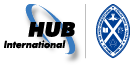 New Application Form	 595 Bay Street, Ste. 900  New Application Form	 595 Bay Street, Ste. 900  New Application Form	 595 Bay Street, Ste. 900  New Application Form	 595 Bay Street, Ste. 900  New Application Form	 595 Bay Street, Ste. 900  New Application Form	 595 Bay Street, Ste. 900  New Application Form	 595 Bay Street, Ste. 900  New Application Form	 595 Bay Street, Ste. 900  New Application Form	 595 Bay Street, Ste. 900  New Application Form	 595 Bay Street, Ste. 900  New Application Form	 595 Bay Street, Ste. 900  The General Insurance Plan for The United 	 The General Insurance Plan for The United 	 The General Insurance Plan for The United 	 The General Insurance Plan for The United 	 The General Insurance Plan for The United 	 The General Insurance Plan for The United 	 The General Insurance Plan for The United 	 The General Insurance Plan for The United 	 The General Insurance Plan for The United 	 The General Insurance Plan for The United 	 The General Insurance Plan for The United 	 If you have any questions or require assistance completing this application, please phone or fax us as follows:Phone: Toll Free: 1-888-550-5458; Fax1-866-421-1962  | Phone: local: (Toronto) 416-597-3400; Fax (Toronto) 647-435-5228Email:  ucc@hubinternational.comIf you have any questions or require assistance completing this application, please phone or fax us as follows:Phone: Toll Free: 1-888-550-5458; Fax1-866-421-1962  | Phone: local: (Toronto) 416-597-3400; Fax (Toronto) 647-435-5228Email:  ucc@hubinternational.comIf you have any questions or require assistance completing this application, please phone or fax us as follows:Phone: Toll Free: 1-888-550-5458; Fax1-866-421-1962  | Phone: local: (Toronto) 416-597-3400; Fax (Toronto) 647-435-5228Email:  ucc@hubinternational.comIf you have any questions or require assistance completing this application, please phone or fax us as follows:Phone: Toll Free: 1-888-550-5458; Fax1-866-421-1962  | Phone: local: (Toronto) 416-597-3400; Fax (Toronto) 647-435-5228Email:  ucc@hubinternational.comIf you have any questions or require assistance completing this application, please phone or fax us as follows:Phone: Toll Free: 1-888-550-5458; Fax1-866-421-1962  | Phone: local: (Toronto) 416-597-3400; Fax (Toronto) 647-435-5228Email:  ucc@hubinternational.comIf you have any questions or require assistance completing this application, please phone or fax us as follows:Phone: Toll Free: 1-888-550-5458; Fax1-866-421-1962  | Phone: local: (Toronto) 416-597-3400; Fax (Toronto) 647-435-5228Email:  ucc@hubinternational.comIf you have any questions or require assistance completing this application, please phone or fax us as follows:Phone: Toll Free: 1-888-550-5458; Fax1-866-421-1962  | Phone: local: (Toronto) 416-597-3400; Fax (Toronto) 647-435-5228Email:  ucc@hubinternational.comIf you have any questions or require assistance completing this application, please phone or fax us as follows:Phone: Toll Free: 1-888-550-5458; Fax1-866-421-1962  | Phone: local: (Toronto) 416-597-3400; Fax (Toronto) 647-435-5228Email:  ucc@hubinternational.comIf you have any questions or require assistance completing this application, please phone or fax us as follows:Phone: Toll Free: 1-888-550-5458; Fax1-866-421-1962  | Phone: local: (Toronto) 416-597-3400; Fax (Toronto) 647-435-5228Email:  ucc@hubinternational.comIf you have any questions or require assistance completing this application, please phone or fax us as follows:Phone: Toll Free: 1-888-550-5458; Fax1-866-421-1962  | Phone: local: (Toronto) 416-597-3400; Fax (Toronto) 647-435-5228Email:  ucc@hubinternational.comIf you have any questions or require assistance completing this application, please phone or fax us as follows:Phone: Toll Free: 1-888-550-5458; Fax1-866-421-1962  | Phone: local: (Toronto) 416-597-3400; Fax (Toronto) 647-435-5228Email:  ucc@hubinternational.comName of ChurchName of ChurchName of ChurchName of ChurchName of ChurchName of ChurchName of ChurchName of ChurchName of ChurchName of ChurchName of ChurchMailing  address Mailing  address Mailing  address Mailing  address Mailing  address CityCityCityProvinceProvincePostal CodeLocation address if different than mailing addressLocation address if different than mailing addressLocation address if different than mailing addressLocation address if different than mailing addressLocation address if different than mailing addressCityCityCityProvinceProvincePostal CodeContact NameContact NameEmail Address:Email Address:Telephone Church:Telephone Church:Telephone Church:Telephone Church:Telephone Church:Telephone Home:                     Telephone Home:                     Website:Website:Website:Website:Telephone Business:Telephone Business:Telephone Business:Telephone Business:Telephone Business:Fax #:Fax #:SECTION II  — PROPERTY -                Yes          No                      SECTION III - BOILER & MACHINERY -        Yes         NoSECTION II  — PROPERTY -                Yes          No                      SECTION III - BOILER & MACHINERY -        Yes         NoSECTION II  — PROPERTY -                Yes          No                      SECTION III - BOILER & MACHINERY -        Yes         NoSECTION II  — PROPERTY -                Yes          No                      SECTION III - BOILER & MACHINERY -        Yes         NoSECTION II  — PROPERTY -                Yes          No                      SECTION III - BOILER & MACHINERY -        Yes         NoSECTION II  — PROPERTY -                Yes          No                      SECTION III - BOILER & MACHINERY -        Yes         NoSECTION II  — PROPERTY -                Yes          No                      SECTION III - BOILER & MACHINERY -        Yes         NoSECTION II  — PROPERTY -                Yes          No                      SECTION III - BOILER & MACHINERY -        Yes         NoSECTION II  — PROPERTY -                Yes          No                      SECTION III - BOILER & MACHINERY -        Yes         NoSECTION II  — PROPERTY -                Yes          No                      SECTION III - BOILER & MACHINERY -        Yes         NoSECTION II  — PROPERTY -                Yes          No                      SECTION III - BOILER & MACHINERY -        Yes         NoPlease refer to SUPPLEMENTARY APPLICATION for each additional location to be insured.Please refer to SUPPLEMENTARY APPLICATION for each additional location to be insured.Please refer to SUPPLEMENTARY APPLICATION for each additional location to be insured.Please refer to SUPPLEMENTARY APPLICATION for each additional location to be insured.Please refer to SUPPLEMENTARY APPLICATION for each additional location to be insured.Please refer to SUPPLEMENTARY APPLICATION for each additional location to be insured.Please refer to SUPPLEMENTARY APPLICATION for each additional location to be insured.Please refer to SUPPLEMENTARY APPLICATION for each additional location to be insured.Please refer to SUPPLEMENTARY APPLICATION for each additional location to be insured.Please refer to SUPPLEMENTARY APPLICATION for each additional location to be insured.Please refer to SUPPLEMENTARY APPLICATION for each additional location to be insured.Type of building:Church Building                                                               ManseC.E. Building                                                                   Manse rented to others Church attached to C.E. Building                                    OtherCemetery                                                                          If other, please describe, include address and occupancyType of building:Church Building                                                               ManseC.E. Building                                                                   Manse rented to others Church attached to C.E. Building                                    OtherCemetery                                                                          If other, please describe, include address and occupancyType of building:Church Building                                                               ManseC.E. Building                                                                   Manse rented to others Church attached to C.E. Building                                    OtherCemetery                                                                          If other, please describe, include address and occupancyType of building:Church Building                                                               ManseC.E. Building                                                                   Manse rented to others Church attached to C.E. Building                                    OtherCemetery                                                                          If other, please describe, include address and occupancyType of building:Church Building                                                               ManseC.E. Building                                                                   Manse rented to others Church attached to C.E. Building                                    OtherCemetery                                                                          If other, please describe, include address and occupancyType of building:Church Building                                                               ManseC.E. Building                                                                   Manse rented to others Church attached to C.E. Building                                    OtherCemetery                                                                          If other, please describe, include address and occupancyType of building:Church Building                                                               ManseC.E. Building                                                                   Manse rented to others Church attached to C.E. Building                                    OtherCemetery                                                                          If other, please describe, include address and occupancyType of building:Church Building                                                               ManseC.E. Building                                                                   Manse rented to others Church attached to C.E. Building                                    OtherCemetery                                                                          If other, please describe, include address and occupancyType of building:Church Building                                                               ManseC.E. Building                                                                   Manse rented to others Church attached to C.E. Building                                    OtherCemetery                                                                          If other, please describe, include address and occupancyType of building:Church Building                                                               ManseC.E. Building                                                                   Manse rented to others Church attached to C.E. Building                                    OtherCemetery                                                                          If other, please describe, include address and occupancyType of building:Church Building                                                               ManseC.E. Building                                                                   Manse rented to others Church attached to C.E. Building                                    OtherCemetery                                                                          If other, please describe, include address and occupancyBuilding Construction:Solid brick, concrete block, stone, wood joist roof                                     Masonry non combustible (masonry / concrete walls / steel deck roof) Brick veneer (wood frame with brick facing)                                             Other, specify: Wood frameBuilding Construction:Solid brick, concrete block, stone, wood joist roof                                     Masonry non combustible (masonry / concrete walls / steel deck roof) Brick veneer (wood frame with brick facing)                                             Other, specify: Wood frameBuilding Construction:Solid brick, concrete block, stone, wood joist roof                                     Masonry non combustible (masonry / concrete walls / steel deck roof) Brick veneer (wood frame with brick facing)                                             Other, specify: Wood frameBuilding Construction:Solid brick, concrete block, stone, wood joist roof                                     Masonry non combustible (masonry / concrete walls / steel deck roof) Brick veneer (wood frame with brick facing)                                             Other, specify: Wood frameBuilding Construction:Solid brick, concrete block, stone, wood joist roof                                     Masonry non combustible (masonry / concrete walls / steel deck roof) Brick veneer (wood frame with brick facing)                                             Other, specify: Wood frameBuilding Construction:Solid brick, concrete block, stone, wood joist roof                                     Masonry non combustible (masonry / concrete walls / steel deck roof) Brick veneer (wood frame with brick facing)                                             Other, specify: Wood frameBuilding Construction:Solid brick, concrete block, stone, wood joist roof                                     Masonry non combustible (masonry / concrete walls / steel deck roof) Brick veneer (wood frame with brick facing)                                             Other, specify: Wood frameBuilding Construction:Solid brick, concrete block, stone, wood joist roof                                     Masonry non combustible (masonry / concrete walls / steel deck roof) Brick veneer (wood frame with brick facing)                                             Other, specify: Wood frameBuilding Construction:Solid brick, concrete block, stone, wood joist roof                                     Masonry non combustible (masonry / concrete walls / steel deck roof) Brick veneer (wood frame with brick facing)                                             Other, specify: Wood frameBuilding Construction:Solid brick, concrete block, stone, wood joist roof                                     Masonry non combustible (masonry / concrete walls / steel deck roof) Brick veneer (wood frame with brick facing)                                             Other, specify: Wood frameBuilding Construction:Solid brick, concrete block, stone, wood joist roof                                     Masonry non combustible (masonry / concrete walls / steel deck roof) Brick veneer (wood frame with brick facing)                                             Other, specify: Wood frameRoof Cover:  Asphalt      Shingle      Slate     Other, specify:                  Roof Cover:  Asphalt      Shingle      Slate     Other, specify:                  Roof Cover:  Asphalt      Shingle      Slate     Other, specify:                  Roof Cover:  Asphalt      Shingle      Slate     Other, specify:                  Roof Cover:  Asphalt      Shingle      Slate     Other, specify:                  Roof Cover:  Asphalt      Shingle      Slate     Other, specify:                  Heating:  Hot Water Boiler or Steam Boiler  Forced Air Furnace  Electrical  Other, specify:Heating:  Hot Water Boiler or Steam Boiler  Forced Air Furnace  Electrical  Other, specify:Heating:  Hot Water Boiler or Steam Boiler  Forced Air Furnace  Electrical  Other, specify:Heating:  Hot Water Boiler or Steam Boiler  Forced Air Furnace  Electrical  Other, specify:Heating:  Hot Water Boiler or Steam Boiler  Forced Air Furnace  Electrical  Other, specify:Heating:  Hot Water Boiler or Steam Boiler  Forced Air Furnace  Electrical  Other, specify:Heating:  Hot Water Boiler or Steam Boiler  Forced Air Furnace  Electrical  Other, specify:Fuel used:  Gas  Oil  Other, specify:Fuel used:  Gas  Oil  Other, specify:Fuel used:  Gas  Oil  Other, specify:Fuel used:  Gas  Oil  Other, specify: Air conditioner type:   Central      Roof Top mounted     Window      Other, specify:  Air conditioner type:   Central      Roof Top mounted     Window      Other, specify:  Air conditioner type:   Central      Roof Top mounted     Window      Other, specify:  Air conditioner type:   Central      Roof Top mounted     Window      Other, specify:  Air conditioner type:   Central      Roof Top mounted     Window      Other, specify:  Air conditioner type:   Central      Roof Top mounted     Window      Other, specify:  Air conditioner type:   Central      Roof Top mounted     Window      Other, specify:  Air conditioner type:   Central      Roof Top mounted     Window      Other, specify:  Air conditioner type:   Central      Roof Top mounted     Window      Other, specify:  Air conditioner type:   Central      Roof Top mounted     Window      Other, specify:  Air conditioner type:   Central      Roof Top mounted     Window      Other, specify: Year built:Year built:Year built:Total square footage of building including basement:Total square footage of building including basement:Total square footage of building including basement:Total square footage of building including basement:Total square footage of building including basement:Total square footage of building including basement:Total square footage of building including basement:Total square footage of building including basement:Indicate the year the following were last updated and whether it was a full (F) or partial (P)Indicate the year the following were last updated and whether it was a full (F) or partial (P)Indicate the year the following were last updated and whether it was a full (F) or partial (P)Indicate the year the following were last updated and whether it was a full (F) or partial (P)Indicate the year the following were last updated and whether it was a full (F) or partial (P)Indicate the year the following were last updated and whether it was a full (F) or partial (P)Indicate the year the following were last updated and whether it was a full (F) or partial (P)Indicate the year the following were last updated and whether it was a full (F) or partial (P)Indicate the year the following were last updated and whether it was a full (F) or partial (P)Indicate the year the following were last updated and whether it was a full (F) or partial (P)Is there a fire hydrant within 500 ft (152m):  Yes  No             Distance from firehall:                         miles or              km           Fire Hall types:  Paid   Voluntary  Is there a fire hydrant within 500 ft (152m):  Yes  No             Distance from firehall:                         miles or              km           Fire Hall types:  Paid   Voluntary  Is there a fire hydrant within 500 ft (152m):  Yes  No             Distance from firehall:                         miles or              km           Fire Hall types:  Paid   Voluntary  Is there a fire hydrant within 500 ft (152m):  Yes  No             Distance from firehall:                         miles or              km           Fire Hall types:  Paid   Voluntary  Is there a fire hydrant within 500 ft (152m):  Yes  No             Distance from firehall:                         miles or              km           Fire Hall types:  Paid   Voluntary  Is there a fire hydrant within 500 ft (152m):  Yes  No             Distance from firehall:                         miles or              km           Fire Hall types:  Paid   Voluntary  Is there a fire hydrant within 500 ft (152m):  Yes  No             Distance from firehall:                         miles or              km           Fire Hall types:  Paid   Voluntary  Is there a fire hydrant within 500 ft (152m):  Yes  No             Distance from firehall:                         miles or              km           Fire Hall types:  Paid   Voluntary  Is there a fire hydrant within 500 ft (152m):  Yes  No             Distance from firehall:                         miles or              km           Fire Hall types:  Paid   Voluntary  Is there a fire hydrant within 500 ft (152m):  Yes  No             Distance from firehall:                         miles or              km           Fire Hall types:  Paid   Voluntary  Is there a fire hydrant within 500 ft (152m):  Yes  No             Distance from firehall:                         miles or              km           Fire Hall types:  Paid   Voluntary  Will the property be vacant at any time during the year?  Yes  No  If yes, mandatory notification to insurance company                     Will the property be vacant at any time during the year?  Yes  No  If yes, mandatory notification to insurance company                     Will the property be vacant at any time during the year?  Yes  No  If yes, mandatory notification to insurance company                     Will the property be vacant at any time during the year?  Yes  No  If yes, mandatory notification to insurance company                     Will the property be vacant at any time during the year?  Yes  No  If yes, mandatory notification to insurance company                     Will the property be vacant at any time during the year?  Yes  No  If yes, mandatory notification to insurance company                     Will the property be vacant at any time during the year?  Yes  No  If yes, mandatory notification to insurance company                     Will the property be vacant at any time during the year?  Yes  No  If yes, mandatory notification to insurance company                     Will the property be vacant at any time during the year?  Yes  No  If yes, mandatory notification to insurance company                     Will the property be vacant at any time during the year?  Yes  No  If yes, mandatory notification to insurance company                     Will the property be vacant at any time during the year?  Yes  No  If yes, mandatory notification to insurance company                     Has your Church been classified as a Heritage Building?                      Yes  No  If yes, please include costs of skilled labour and authentic materials to replace Heritage Buildings and contents: $Has your Church been classified as a Heritage Building?                      Yes  No  If yes, please include costs of skilled labour and authentic materials to replace Heritage Buildings and contents: $Has your Church been classified as a Heritage Building?                      Yes  No  If yes, please include costs of skilled labour and authentic materials to replace Heritage Buildings and contents: $Has your Church been classified as a Heritage Building?                      Yes  No  If yes, please include costs of skilled labour and authentic materials to replace Heritage Buildings and contents: $Has your Church been classified as a Heritage Building?                      Yes  No  If yes, please include costs of skilled labour and authentic materials to replace Heritage Buildings and contents: $Has your Church been classified as a Heritage Building?                      Yes  No  If yes, please include costs of skilled labour and authentic materials to replace Heritage Buildings and contents: $Has your Church been classified as a Heritage Building?                      Yes  No  If yes, please include costs of skilled labour and authentic materials to replace Heritage Buildings and contents: $Has your Church been classified as a Heritage Building?                      Yes  No  If yes, please include costs of skilled labour and authentic materials to replace Heritage Buildings and contents: $Has your Church been classified as a Heritage Building?                      Yes  No  If yes, please include costs of skilled labour and authentic materials to replace Heritage Buildings and contents: $Has your Church been classified as a Heritage Building?                      Yes  No  If yes, please include costs of skilled labour and authentic materials to replace Heritage Buildings and contents: $Has your Church been classified as a Heritage Building?                      Yes  No  If yes, please include costs of skilled labour and authentic materials to replace Heritage Buildings and contents: $Prior Insurance:  Yes  NoName of Insurer:                                                            Expiry date:                                                             Policy Number:Prior Insurance:  Yes  NoName of Insurer:                                                            Expiry date:                                                             Policy Number:Prior Insurance:  Yes  NoName of Insurer:                                                            Expiry date:                                                             Policy Number:Prior Insurance:  Yes  NoName of Insurer:                                                            Expiry date:                                                             Policy Number:Prior Insurance:  Yes  NoName of Insurer:                                                            Expiry date:                                                             Policy Number:Prior Insurance:  Yes  NoName of Insurer:                                                            Expiry date:                                                             Policy Number:Prior Insurance:  Yes  NoName of Insurer:                                                            Expiry date:                                                             Policy Number:Prior Insurance:  Yes  NoName of Insurer:                                                            Expiry date:                                                             Policy Number:Prior Insurance:  Yes  NoName of Insurer:                                                            Expiry date:                                                             Policy Number:Prior Insurance:  Yes  NoName of Insurer:                                                            Expiry date:                                                             Policy Number:Prior Insurance:  Yes  NoName of Insurer:                                                            Expiry date:                                                             Policy Number:Claims/Losses (in last 5 years):  Yes  No  If yes, please describe:Claims/Losses (in last 5 years):  Yes  No  If yes, please describe:Claims/Losses (in last 5 years):  Yes  No  If yes, please describe:Claims/Losses (in last 5 years):  Yes  No  If yes, please describe:Claims/Losses (in last 5 years):  Yes  No  If yes, please describe:Claims/Losses (in last 5 years):  Yes  No  If yes, please describe:Claims/Losses (in last 5 years):  Yes  No  If yes, please describe:Claims/Losses (in last 5 years):  Yes  No  If yes, please describe:Claims/Losses (in last 5 years):  Yes  No  If yes, please describe:Claims/Losses (in last 5 years):  Yes  No  If yes, please describe:Claims/Losses (in last 5 years):  Yes  No  If yes, please describe:Property deductibles – Applicable to all Locations – please select one, only if you wish to change your deductible:        Property deductibles – Applicable to all Locations – please select one, only if you wish to change your deductible:        Property deductibles – Applicable to all Locations – please select one, only if you wish to change your deductible:        Property deductibles – Applicable to all Locations – please select one, only if you wish to change your deductible:        Property deductibles – Applicable to all Locations – please select one, only if you wish to change your deductible:        Property deductibles – Applicable to all Locations – please select one, only if you wish to change your deductible:        Property deductibles – Applicable to all Locations – please select one, only if you wish to change your deductible:        Property deductibles – Applicable to all Locations – please select one, only if you wish to change your deductible:        Property deductibles – Applicable to all Locations – please select one, only if you wish to change your deductible:        Property deductibles – Applicable to all Locations – please select one, only if you wish to change your deductible:        Property deductibles – Applicable to all Locations – please select one, only if you wish to change your deductible:        Property Sublimits – APPLICABLE TO ALL LOCATIONS – If higher limits are required, please specify:Property Sublimits – APPLICABLE TO ALL LOCATIONS – If higher limits are required, please specify:Property Sublimits – APPLICABLE TO ALL LOCATIONS – If higher limits are required, please specify:Property Sublimits – APPLICABLE TO ALL LOCATIONS – If higher limits are required, please specify:Property Sublimits – APPLICABLE TO ALL LOCATIONS – If higher limits are required, please specify:Property Sublimits – APPLICABLE TO ALL LOCATIONS – If higher limits are required, please specify:Property Sublimits – APPLICABLE TO ALL LOCATIONS – If higher limits are required, please specify:Property Sublimits – APPLICABLE TO ALL LOCATIONS – If higher limits are required, please specify:Property Sublimits – APPLICABLE TO ALL LOCATIONS – If higher limits are required, please specify:Coverage (Business Interruption)Coverage (Business Interruption)Coverage (Business Interruption)STANDARD LIMITSSTANDARD LIMITSSTANDARD LIMITSSTANDARD LIMITS Please indicate if higher limits required Please indicate if higher limits requiredRental Income/Business Income/Extra ExpenseRental Income/Business Income/Extra ExpenseRental Income/Business Income/Extra Expense$500,000$500,000$500,000$500,000$                          $                          Ordinary Payroll  - 90 Days (wages of staff other than those whose services would not be dispensed with in event of a loss)Ordinary Payroll  - 90 Days (wages of staff other than those whose services would not be dispensed with in event of a loss)Ordinary Payroll  - 90 Days (wages of staff other than those whose services would not be dispensed with in event of a loss)Not CoveredNot CoveredNot CoveredNot Covered$                 (not insured unless an amount is specified)If an amount is selected, please indicate whether the Ordinary Payroll limit is to be in excess of the combined $500,000 limit  Yes   No      $                 (not insured unless an amount is specified)If an amount is selected, please indicate whether the Ordinary Payroll limit is to be in excess of the combined $500,000 limit  Yes   No      Any other operations of the Church? Including any separate legal entities owned and/or operated by the Church.  If yes, please describe:Any other operations of the Church? Including any separate legal entities owned and/or operated by the Church.  If yes, please describe:Any other operations of the Church? Including any separate legal entities owned and/or operated by the Church.  If yes, please describe:Any other operations of the Church? Including any separate legal entities owned and/or operated by the Church.  If yes, please describe:Any other operations of the Church? Including any separate legal entities owned and/or operated by the Church.  If yes, please describe:Any other operations of the Church? Including any separate legal entities owned and/or operated by the Church.  If yes, please describe:Any other operations of the Church? Including any separate legal entities owned and/or operated by the Church.  If yes, please describe:Any other operations of the Church? Including any separate legal entities owned and/or operated by the Church.  If yes, please describe:Any other operations of the Church? Including any separate legal entities owned and/or operated by the Church.  If yes, please describe:DO YOU QUALIFY FOR THESE DISCOUNTS ? (Applied to property rates only)DO YOU QUALIFY FOR THESE DISCOUNTS ? (Applied to property rates only)DO YOU QUALIFY FOR THESE DISCOUNTS ? (Applied to property rates only)DO YOU QUALIFY FOR THESE DISCOUNTS ? (Applied to property rates only)DO YOU QUALIFY FOR THESE DISCOUNTS ? (Applied to property rates only)DO YOU QUALIFY FOR THESE DISCOUNTS ? (Applied to property rates only)DO YOU QUALIFY FOR THESE DISCOUNTS ? (Applied to property rates only)DO YOU QUALIFY FOR THESE DISCOUNTS ? (Applied to property rates only)DO YOU QUALIFY FOR THESE DISCOUNTS ? (Applied to property rates only)Is there a burglar alarm?      Yes     No	If yes, please specify type:   Local     Central (if centrally monitored,  the discount will only be applied with a copy of the alarm certificate)Is there a burglar alarm?      Yes     No	If yes, please specify type:   Local     Central (if centrally monitored,  the discount will only be applied with a copy of the alarm certificate)Is there a burglar alarm?      Yes     No	If yes, please specify type:   Local     Central (if centrally monitored,  the discount will only be applied with a copy of the alarm certificate)Is there a burglar alarm?      Yes     No	If yes, please specify type:   Local     Central (if centrally monitored,  the discount will only be applied with a copy of the alarm certificate)Is there a burglar alarm?      Yes     No	If yes, please specify type:   Local     Central (if centrally monitored,  the discount will only be applied with a copy of the alarm certificate)Is there a fire alarm?      Yes     No	If yes, please specify type  Local       Central (if centrally monitored,  the discount will only only be applied with a copy of the alarm certificate) Is there a fire alarm?      Yes     No	If yes, please specify type  Local       Central (if centrally monitored,  the discount will only only be applied with a copy of the alarm certificate) Is there a fire alarm?      Yes     No	If yes, please specify type  Local       Central (if centrally monitored,  the discount will only only be applied with a copy of the alarm certificate) Is there a fire alarm?      Yes     No	If yes, please specify type  Local       Central (if centrally monitored,  the discount will only only be applied with a copy of the alarm certificate) Is the building sprinklered?           Yes   No        If yes, please indicate percentage of area sprinklered:                 %Is the building sprinklered?           Yes   No        If yes, please indicate percentage of area sprinklered:                 %Is the building sprinklered?           Yes   No        If yes, please indicate percentage of area sprinklered:                 %Is the building sprinklered?           Yes   No        If yes, please indicate percentage of area sprinklered:                 %Is the building sprinklered?           Yes   No        If yes, please indicate percentage of area sprinklered:                 %Is the building sprinklered?           Yes   No        If yes, please indicate percentage of area sprinklered:                 %Is the building sprinklered?           Yes   No        If yes, please indicate percentage of area sprinklered:                 %Is the building sprinklered?           Yes   No        If yes, please indicate percentage of area sprinklered:                 %Is the building sprinklered?           Yes   No        If yes, please indicate percentage of area sprinklered:                 %Has the property been appraised?     Yes     No    If yes, please provide a copy of the appraisal, if not already provided.Has the property been appraised?     Yes     No    If yes, please provide a copy of the appraisal, if not already provided.Has the property been appraised?     Yes     No    If yes, please provide a copy of the appraisal, if not already provided.Has the property been appraised?     Yes     No    If yes, please provide a copy of the appraisal, if not already provided.Has the property been appraised?     Yes     No    If yes, please provide a copy of the appraisal, if not already provided.Has the property been appraised?     Yes     No    If yes, please provide a copy of the appraisal, if not already provided.Has the property been appraised?     Yes     No    If yes, please provide a copy of the appraisal, if not already provided.Has the property been appraised?     Yes     No    If yes, please provide a copy of the appraisal, if not already provided.Has the property been appraised?     Yes     No    If yes, please provide a copy of the appraisal, if not already provided.Manse is to be insured:Manse is to be insured:Manse is to be insured:Manse is to be insured:Manse is to be insured:Manse is to be insured:Manse is to be insured:Manse is to be insured:Manse is to be insured:Manse address:  _____________________________________________________________________________________________________Manse address:  _____________________________________________________________________________________________________Manse address:  _____________________________________________________________________________________________________Manse address:  _____________________________________________________________________________________________________Manse address:  _____________________________________________________________________________________________________Manse address:  _____________________________________________________________________________________________________Manse address:  _____________________________________________________________________________________________________Manse address:  _____________________________________________________________________________________________________Manse address:  _____________________________________________________________________________________________________SECTION II  — PROPERTY                 Yes          No                      SECTION III - BOILER & MACHINERY -        Yes         NoSECTION II  — PROPERTY                 Yes          No                      SECTION III - BOILER & MACHINERY -        Yes         NoSECTION II  — PROPERTY                 Yes          No                      SECTION III - BOILER & MACHINERY -        Yes         NoSECTION II  — PROPERTY                 Yes          No                      SECTION III - BOILER & MACHINERY -        Yes         NoSECTION II  — PROPERTY                 Yes          No                      SECTION III - BOILER & MACHINERY -        Yes         NoSECTION II  — PROPERTY                 Yes          No                      SECTION III - BOILER & MACHINERY -        Yes         NoSECTION II  — PROPERTY                 Yes          No                      SECTION III - BOILER & MACHINERY -        Yes         NoSECTION II  — PROPERTY                 Yes          No                      SECTION III - BOILER & MACHINERY -        Yes         NoSECTION II  — PROPERTY                 Yes          No                      SECTION III - BOILER & MACHINERY -        Yes         No*Rental income will be included under Rental Income/Business Income/Extra Expense section referred to in above Property Sublimits section of the application*Rental income will be included under Rental Income/Business Income/Extra Expense section referred to in above Property Sublimits section of the application*Rental income will be included under Rental Income/Business Income/Extra Expense section referred to in above Property Sublimits section of the application*Rental income will be included under Rental Income/Business Income/Extra Expense section referred to in above Property Sublimits section of the application*Rental income will be included under Rental Income/Business Income/Extra Expense section referred to in above Property Sublimits section of the application*Rental income will be included under Rental Income/Business Income/Extra Expense section referred to in above Property Sublimits section of the application*Rental income will be included under Rental Income/Business Income/Extra Expense section referred to in above Property Sublimits section of the application*Rental income will be included under Rental Income/Business Income/Extra Expense section referred to in above Property Sublimits section of the application*Rental income will be included under Rental Income/Business Income/Extra Expense section referred to in above Property Sublimits section of the application Occupied by Minister                                                                                       Occupied by Minister                                                                                       Occupied by Minister                                                                                       Occupied by Minister                                                                                       Occupied by Minister                                                                                       Occupied by Minister                                                                                      Rented to others*Rented to others*Rented to others*Has the property been appraised?     Yes     No    If yes, please provide a copy of the appraisal, if not already provided.Has the property been appraised?     Yes     No    If yes, please provide a copy of the appraisal, if not already provided.Has the property been appraised?     Yes     No    If yes, please provide a copy of the appraisal, if not already provided.Has the property been appraised?     Yes     No    If yes, please provide a copy of the appraisal, if not already provided.Has the property been appraised?     Yes     No    If yes, please provide a copy of the appraisal, if not already provided.Has the property been appraised?     Yes     No    If yes, please provide a copy of the appraisal, if not already provided.Has the property been appraised?     Yes     No    If yes, please provide a copy of the appraisal, if not already provided.Has the property been appraised?     Yes     No    If yes, please provide a copy of the appraisal, if not already provided.Has the property been appraised?     Yes     No    If yes, please provide a copy of the appraisal, if not already provided.Building Construction: Fire resistive standard (reinforced concrete floor, roof, walls and srructure)         Solid brick, concrete block, stone Fire resistive non-standard (masonry / concrete walls / steel deck roof)                Wood frame Masonry veneer (wood frame with brick facing)                                                      Other, specify: Building Construction: Fire resistive standard (reinforced concrete floor, roof, walls and srructure)         Solid brick, concrete block, stone Fire resistive non-standard (masonry / concrete walls / steel deck roof)                Wood frame Masonry veneer (wood frame with brick facing)                                                      Other, specify: Building Construction: Fire resistive standard (reinforced concrete floor, roof, walls and srructure)         Solid brick, concrete block, stone Fire resistive non-standard (masonry / concrete walls / steel deck roof)                Wood frame Masonry veneer (wood frame with brick facing)                                                      Other, specify: Building Construction: Fire resistive standard (reinforced concrete floor, roof, walls and srructure)         Solid brick, concrete block, stone Fire resistive non-standard (masonry / concrete walls / steel deck roof)                Wood frame Masonry veneer (wood frame with brick facing)                                                      Other, specify: Building Construction: Fire resistive standard (reinforced concrete floor, roof, walls and srructure)         Solid brick, concrete block, stone Fire resistive non-standard (masonry / concrete walls / steel deck roof)                Wood frame Masonry veneer (wood frame with brick facing)                                                      Other, specify: Building Construction: Fire resistive standard (reinforced concrete floor, roof, walls and srructure)         Solid brick, concrete block, stone Fire resistive non-standard (masonry / concrete walls / steel deck roof)                Wood frame Masonry veneer (wood frame with brick facing)                                                      Other, specify: Building Construction: Fire resistive standard (reinforced concrete floor, roof, walls and srructure)         Solid brick, concrete block, stone Fire resistive non-standard (masonry / concrete walls / steel deck roof)                Wood frame Masonry veneer (wood frame with brick facing)                                                      Other, specify: Building Construction: Fire resistive standard (reinforced concrete floor, roof, walls and srructure)         Solid brick, concrete block, stone Fire resistive non-standard (masonry / concrete walls / steel deck roof)                Wood frame Masonry veneer (wood frame with brick facing)                                                      Other, specify: Building Construction: Fire resistive standard (reinforced concrete floor, roof, walls and srructure)         Solid brick, concrete block, stone Fire resistive non-standard (masonry / concrete walls / steel deck roof)                Wood frame Masonry veneer (wood frame with brick facing)                                                      Other, specify: Roof Cover:  Asphalt      Shingle      Slate     Other, specify:                                  Roof Cover:  Asphalt      Shingle      Slate     Other, specify:                                  Roof Cover:  Asphalt      Shingle      Slate     Other, specify:                                  Roof Cover:  Asphalt      Shingle      Slate     Other, specify:                                  Roof Cover:  Asphalt      Shingle      Slate     Other, specify:                                  Roof Cover:  Asphalt      Shingle      Slate     Other, specify:                                  Roof Cover:  Asphalt      Shingle      Slate     Other, specify:                                  Roof Cover:  Asphalt      Shingle      Slate     Other, specify:                                  Roof Cover:  Asphalt      Shingle      Slate     Other, specify:                                   Air conditioner type:   Central      Roof Top mounted     Window      Other, specify:  Air conditioner type:   Central      Roof Top mounted     Window      Other, specify:  Air conditioner type:   Central      Roof Top mounted     Window      Other, specify:  Air conditioner type:   Central      Roof Top mounted     Window      Other, specify:  Air conditioner type:   Central      Roof Top mounted     Window      Other, specify:  Air conditioner type:   Central      Roof Top mounted     Window      Other, specify:  Air conditioner type:   Central      Roof Top mounted     Window      Other, specify:  Air conditioner type:   Central      Roof Top mounted     Window      Other, specify:  Air conditioner type:   Central      Roof Top mounted     Window      Other, specify: Year built:Year built:Total square footage of building including basement:Total square footage of building including basement:Total square footage of building including basement:Total square footage of building including basement:Total square footage of building including basement:Total square footage of building including basement:Total square footage of building including basement:Indicate the year the following were last updated and whether it was a full (F) or partial (P)Indicate the year the following were last updated and whether it was a full (F) or partial (P)Indicate the year the following were last updated and whether it was a full (F) or partial (P)Indicate the year the following were last updated and whether it was a full (F) or partial (P)Indicate the year the following were last updated and whether it was a full (F) or partial (P)Indicate the year the following were last updated and whether it was a full (F) or partial (P)Indicate the year the following were last updated and whether it was a full (F) or partial (P)Indicate the year the following were last updated and whether it was a full (F) or partial (P)Indicate the year the following were last updated and whether it was a full (F) or partial (P)Roof: Year:               F  P  Electrical: Year:              F  P        Electrical: Year:              F  P        Electrical: Year:              F  P        Plumbing: Year:             F  P        Plumbing: Year:             F  P        Plumbing: Year:             F  P        Plumbing: Year:             F  P        Heating: Year:              F  P        Is there a fire hydrant within 500 ft (152m):  Yes  No                       Distance from firehall:                         miles or              km          Fire Hall type:   Paid   Voluntary Is there a fire hydrant within 500 ft (152m):  Yes  No                       Distance from firehall:                         miles or              km          Fire Hall type:   Paid   Voluntary Is there a fire hydrant within 500 ft (152m):  Yes  No                       Distance from firehall:                         miles or              km          Fire Hall type:   Paid   Voluntary Is there a fire hydrant within 500 ft (152m):  Yes  No                       Distance from firehall:                         miles or              km          Fire Hall type:   Paid   Voluntary Is there a fire hydrant within 500 ft (152m):  Yes  No                       Distance from firehall:                         miles or              km          Fire Hall type:   Paid   Voluntary Is there a fire hydrant within 500 ft (152m):  Yes  No                       Distance from firehall:                         miles or              km          Fire Hall type:   Paid   Voluntary Is there a fire hydrant within 500 ft (152m):  Yes  No                       Distance from firehall:                         miles or              km          Fire Hall type:   Paid   Voluntary Is there a fire hydrant within 500 ft (152m):  Yes  No                       Distance from firehall:                         miles or              km          Fire Hall type:   Paid   Voluntary Is there a fire hydrant within 500 ft (152m):  Yes  No                       Distance from firehall:                         miles or              km          Fire Hall type:   Paid   Voluntary Will the property be vacant at any time during the year?  Yes  No  If yes, mandatory notification to insurance company             Will the property be vacant at any time during the year?  Yes  No  If yes, mandatory notification to insurance company             Will the property be vacant at any time during the year?  Yes  No  If yes, mandatory notification to insurance company             Will the property be vacant at any time during the year?  Yes  No  If yes, mandatory notification to insurance company             Will the property be vacant at any time during the year?  Yes  No  If yes, mandatory notification to insurance company             Will the property be vacant at any time during the year?  Yes  No  If yes, mandatory notification to insurance company             Will the property be vacant at any time during the year?  Yes  No  If yes, mandatory notification to insurance company             Will the property be vacant at any time during the year?  Yes  No  If yes, mandatory notification to insurance company             Will the property be vacant at any time during the year?  Yes  No  If yes, mandatory notification to insurance company             SECTION IV – CRIME INSURANCE-        Yes        NoSECTION IV – CRIME INSURANCE-        Yes        NoSECTION IV – CRIME INSURANCE-        Yes        NoSECTION IV – CRIME INSURANCE-        Yes        NoSECTION IV – CRIME INSURANCE-        Yes        NoSECTION IV – CRIME INSURANCE-        Yes        NoSECTION IV – CRIME INSURANCE-        Yes        NoSECTION IV – CRIME INSURANCE-        Yes        NoSECTION IV – CRIME INSURANCE-        Yes        NoPlease review your current insurance for adequacy of limits - If you wish to increase your coverage, please contact  Service Team for an application.Do you have a safe?  Yes  No    If yes, does it have a combination lock?  Yes  No    Do you conduct audit procedures?  Yes  No     Are cheques signed by more than one person?  Yes  No   Coverage                                                                               Policy LimitsEmployee Dishonesty                                                             $ 100,000. Loss of Money & Securities: Inside and Outside the Premises$  25,000.Money Orders & Counterfeit Currency                                    $  25,000.Depositors Forgery                                                                  $  25,000.Employee Dishonesty Coverage                                             $  25,000.Professional Fees                                                                    $  25,000.Please review your current insurance for adequacy of limits - If you wish to increase your coverage, please contact  Service Team for an application.Do you have a safe?  Yes  No    If yes, does it have a combination lock?  Yes  No    Do you conduct audit procedures?  Yes  No     Are cheques signed by more than one person?  Yes  No   Coverage                                                                               Policy LimitsEmployee Dishonesty                                                             $ 100,000. Loss of Money & Securities: Inside and Outside the Premises$  25,000.Money Orders & Counterfeit Currency                                    $  25,000.Depositors Forgery                                                                  $  25,000.Employee Dishonesty Coverage                                             $  25,000.Professional Fees                                                                    $  25,000.Please review your current insurance for adequacy of limits - If you wish to increase your coverage, please contact  Service Team for an application.Do you have a safe?  Yes  No    If yes, does it have a combination lock?  Yes  No    Do you conduct audit procedures?  Yes  No     Are cheques signed by more than one person?  Yes  No   Coverage                                                                               Policy LimitsEmployee Dishonesty                                                             $ 100,000. Loss of Money & Securities: Inside and Outside the Premises$  25,000.Money Orders & Counterfeit Currency                                    $  25,000.Depositors Forgery                                                                  $  25,000.Employee Dishonesty Coverage                                             $  25,000.Professional Fees                                                                    $  25,000.Please review your current insurance for adequacy of limits - If you wish to increase your coverage, please contact  Service Team for an application.Do you have a safe?  Yes  No    If yes, does it have a combination lock?  Yes  No    Do you conduct audit procedures?  Yes  No     Are cheques signed by more than one person?  Yes  No   Coverage                                                                               Policy LimitsEmployee Dishonesty                                                             $ 100,000. Loss of Money & Securities: Inside and Outside the Premises$  25,000.Money Orders & Counterfeit Currency                                    $  25,000.Depositors Forgery                                                                  $  25,000.Employee Dishonesty Coverage                                             $  25,000.Professional Fees                                                                    $  25,000.Please review your current insurance for adequacy of limits - If you wish to increase your coverage, please contact  Service Team for an application.Do you have a safe?  Yes  No    If yes, does it have a combination lock?  Yes  No    Do you conduct audit procedures?  Yes  No     Are cheques signed by more than one person?  Yes  No   Coverage                                                                               Policy LimitsEmployee Dishonesty                                                             $ 100,000. Loss of Money & Securities: Inside and Outside the Premises$  25,000.Money Orders & Counterfeit Currency                                    $  25,000.Depositors Forgery                                                                  $  25,000.Employee Dishonesty Coverage                                             $  25,000.Professional Fees                                                                    $  25,000.Please review your current insurance for adequacy of limits - If you wish to increase your coverage, please contact  Service Team for an application.Do you have a safe?  Yes  No    If yes, does it have a combination lock?  Yes  No    Do you conduct audit procedures?  Yes  No     Are cheques signed by more than one person?  Yes  No   Coverage                                                                               Policy LimitsEmployee Dishonesty                                                             $ 100,000. Loss of Money & Securities: Inside and Outside the Premises$  25,000.Money Orders & Counterfeit Currency                                    $  25,000.Depositors Forgery                                                                  $  25,000.Employee Dishonesty Coverage                                             $  25,000.Professional Fees                                                                    $  25,000.Please review your current insurance for adequacy of limits - If you wish to increase your coverage, please contact  Service Team for an application.Do you have a safe?  Yes  No    If yes, does it have a combination lock?  Yes  No    Do you conduct audit procedures?  Yes  No     Are cheques signed by more than one person?  Yes  No   Coverage                                                                               Policy LimitsEmployee Dishonesty                                                             $ 100,000. Loss of Money & Securities: Inside and Outside the Premises$  25,000.Money Orders & Counterfeit Currency                                    $  25,000.Depositors Forgery                                                                  $  25,000.Employee Dishonesty Coverage                                             $  25,000.Professional Fees                                                                    $  25,000.Please review your current insurance for adequacy of limits - If you wish to increase your coverage, please contact  Service Team for an application.Do you have a safe?  Yes  No    If yes, does it have a combination lock?  Yes  No    Do you conduct audit procedures?  Yes  No     Are cheques signed by more than one person?  Yes  No   Coverage                                                                               Policy LimitsEmployee Dishonesty                                                             $ 100,000. Loss of Money & Securities: Inside and Outside the Premises$  25,000.Money Orders & Counterfeit Currency                                    $  25,000.Depositors Forgery                                                                  $  25,000.Employee Dishonesty Coverage                                             $  25,000.Professional Fees                                                                    $  25,000.Please review your current insurance for adequacy of limits - If you wish to increase your coverage, please contact  Service Team for an application.Do you have a safe?  Yes  No    If yes, does it have a combination lock?  Yes  No    Do you conduct audit procedures?  Yes  No     Are cheques signed by more than one person?  Yes  No   Coverage                                                                               Policy LimitsEmployee Dishonesty                                                             $ 100,000. Loss of Money & Securities: Inside and Outside the Premises$  25,000.Money Orders & Counterfeit Currency                                    $  25,000.Depositors Forgery                                                                  $  25,000.Employee Dishonesty Coverage                                             $  25,000.Professional Fees                                                                    $  25,000.STATEMENT OF VALUES – MUST BE COMPLETED IN ORDER TO MAINTAIN STATED AMOUNT CO-INSURANCE CLAUSESTATEMENT OF VALUES – MUST BE COMPLETED IN ORDER TO MAINTAIN STATED AMOUNT CO-INSURANCE CLAUSESTATEMENT OF VALUES – MUST BE COMPLETED IN ORDER TO MAINTAIN STATED AMOUNT CO-INSURANCE CLAUSESTATEMENT OF VALUES – MUST BE COMPLETED IN ORDER TO MAINTAIN STATED AMOUNT CO-INSURANCE CLAUSESTATEMENT OF VALUES – MUST BE COMPLETED IN ORDER TO MAINTAIN STATED AMOUNT CO-INSURANCE CLAUSESTATEMENT OF VALUES – MUST BE COMPLETED IN ORDER TO MAINTAIN STATED AMOUNT CO-INSURANCE CLAUSESTATEMENT OF VALUES – MUST BE COMPLETED IN ORDER TO MAINTAIN STATED AMOUNT CO-INSURANCE CLAUSESTATEMENT OF VALUES – MUST BE COMPLETED IN ORDER TO MAINTAIN STATED AMOUNT CO-INSURANCE CLAUSESTATEMENT OF VALUES – MUST BE COMPLETED IN ORDER TO MAINTAIN STATED AMOUNT CO-INSURANCE CLAUSESTATEMENT OF VALUES – MUST BE COMPLETED IN ORDER TO MAINTAIN STATED AMOUNT CO-INSURANCE CLAUSESTATEMENT OF VALUES – MUST BE COMPLETED IN ORDER TO MAINTAIN STATED AMOUNT CO-INSURANCE CLAUSESTATEMENT OF VALUES – MUST BE COMPLETED IN ORDER TO MAINTAIN STATED AMOUNT CO-INSURANCE CLAUSESTATEMENT OF VALUES – MUST BE COMPLETED IN ORDER TO MAINTAIN STATED AMOUNT CO-INSURANCE CLAUSEName of Church:Name of Church:Name of Church:Name of Church:Name of Church:Name of Church:Name of Church:Name of Church:Name of Church:Name of Church:Name of Church:Name of Church:Name of Church:The values stated below should be based on the following criteria:Column 2 values, “Buildings including fixtures and fittings pertaining thereto” are based on the cost of entirely rebuilding with new materials of similar kind and quality at today’s prices, on REPLACEMENT COST basis – without deduction for depreciation. Note: If any buildings have been designated as Heritage buildings, this may increase re-construction costs to include costs of skilled labour and authentic materialsFoundations: The values of “Buildings” – separately list the value of the foundations below the level of the lowest floor.  (Please indicate whether – “Include” or “Exclude”)Column 3 Value, utensils, furnishings and all contents except stock, customers’ goods and property owned by others including employees’ “Effects and Tools”, are based on the cost of replacing all the property with similar kind and quality at today’s prices, on REPLACEMENT COST basis – without deduction for depreciation.The values stated below should be based on the following criteria:Column 2 values, “Buildings including fixtures and fittings pertaining thereto” are based on the cost of entirely rebuilding with new materials of similar kind and quality at today’s prices, on REPLACEMENT COST basis – without deduction for depreciation. Note: If any buildings have been designated as Heritage buildings, this may increase re-construction costs to include costs of skilled labour and authentic materialsFoundations: The values of “Buildings” – separately list the value of the foundations below the level of the lowest floor.  (Please indicate whether – “Include” or “Exclude”)Column 3 Value, utensils, furnishings and all contents except stock, customers’ goods and property owned by others including employees’ “Effects and Tools”, are based on the cost of replacing all the property with similar kind and quality at today’s prices, on REPLACEMENT COST basis – without deduction for depreciation.The values stated below should be based on the following criteria:Column 2 values, “Buildings including fixtures and fittings pertaining thereto” are based on the cost of entirely rebuilding with new materials of similar kind and quality at today’s prices, on REPLACEMENT COST basis – without deduction for depreciation. Note: If any buildings have been designated as Heritage buildings, this may increase re-construction costs to include costs of skilled labour and authentic materialsFoundations: The values of “Buildings” – separately list the value of the foundations below the level of the lowest floor.  (Please indicate whether – “Include” or “Exclude”)Column 3 Value, utensils, furnishings and all contents except stock, customers’ goods and property owned by others including employees’ “Effects and Tools”, are based on the cost of replacing all the property with similar kind and quality at today’s prices, on REPLACEMENT COST basis – without deduction for depreciation.The values stated below should be based on the following criteria:Column 2 values, “Buildings including fixtures and fittings pertaining thereto” are based on the cost of entirely rebuilding with new materials of similar kind and quality at today’s prices, on REPLACEMENT COST basis – without deduction for depreciation. Note: If any buildings have been designated as Heritage buildings, this may increase re-construction costs to include costs of skilled labour and authentic materialsFoundations: The values of “Buildings” – separately list the value of the foundations below the level of the lowest floor.  (Please indicate whether – “Include” or “Exclude”)Column 3 Value, utensils, furnishings and all contents except stock, customers’ goods and property owned by others including employees’ “Effects and Tools”, are based on the cost of replacing all the property with similar kind and quality at today’s prices, on REPLACEMENT COST basis – without deduction for depreciation.The values stated below should be based on the following criteria:Column 2 values, “Buildings including fixtures and fittings pertaining thereto” are based on the cost of entirely rebuilding with new materials of similar kind and quality at today’s prices, on REPLACEMENT COST basis – without deduction for depreciation. Note: If any buildings have been designated as Heritage buildings, this may increase re-construction costs to include costs of skilled labour and authentic materialsFoundations: The values of “Buildings” – separately list the value of the foundations below the level of the lowest floor.  (Please indicate whether – “Include” or “Exclude”)Column 3 Value, utensils, furnishings and all contents except stock, customers’ goods and property owned by others including employees’ “Effects and Tools”, are based on the cost of replacing all the property with similar kind and quality at today’s prices, on REPLACEMENT COST basis – without deduction for depreciation.The values stated below should be based on the following criteria:Column 2 values, “Buildings including fixtures and fittings pertaining thereto” are based on the cost of entirely rebuilding with new materials of similar kind and quality at today’s prices, on REPLACEMENT COST basis – without deduction for depreciation. Note: If any buildings have been designated as Heritage buildings, this may increase re-construction costs to include costs of skilled labour and authentic materialsFoundations: The values of “Buildings” – separately list the value of the foundations below the level of the lowest floor.  (Please indicate whether – “Include” or “Exclude”)Column 3 Value, utensils, furnishings and all contents except stock, customers’ goods and property owned by others including employees’ “Effects and Tools”, are based on the cost of replacing all the property with similar kind and quality at today’s prices, on REPLACEMENT COST basis – without deduction for depreciation.The values stated below should be based on the following criteria:Column 2 values, “Buildings including fixtures and fittings pertaining thereto” are based on the cost of entirely rebuilding with new materials of similar kind and quality at today’s prices, on REPLACEMENT COST basis – without deduction for depreciation. Note: If any buildings have been designated as Heritage buildings, this may increase re-construction costs to include costs of skilled labour and authentic materialsFoundations: The values of “Buildings” – separately list the value of the foundations below the level of the lowest floor.  (Please indicate whether – “Include” or “Exclude”)Column 3 Value, utensils, furnishings and all contents except stock, customers’ goods and property owned by others including employees’ “Effects and Tools”, are based on the cost of replacing all the property with similar kind and quality at today’s prices, on REPLACEMENT COST basis – without deduction for depreciation.The values stated below should be based on the following criteria:Column 2 values, “Buildings including fixtures and fittings pertaining thereto” are based on the cost of entirely rebuilding with new materials of similar kind and quality at today’s prices, on REPLACEMENT COST basis – without deduction for depreciation. Note: If any buildings have been designated as Heritage buildings, this may increase re-construction costs to include costs of skilled labour and authentic materialsFoundations: The values of “Buildings” – separately list the value of the foundations below the level of the lowest floor.  (Please indicate whether – “Include” or “Exclude”)Column 3 Value, utensils, furnishings and all contents except stock, customers’ goods and property owned by others including employees’ “Effects and Tools”, are based on the cost of replacing all the property with similar kind and quality at today’s prices, on REPLACEMENT COST basis – without deduction for depreciation.The values stated below should be based on the following criteria:Column 2 values, “Buildings including fixtures and fittings pertaining thereto” are based on the cost of entirely rebuilding with new materials of similar kind and quality at today’s prices, on REPLACEMENT COST basis – without deduction for depreciation. Note: If any buildings have been designated as Heritage buildings, this may increase re-construction costs to include costs of skilled labour and authentic materialsFoundations: The values of “Buildings” – separately list the value of the foundations below the level of the lowest floor.  (Please indicate whether – “Include” or “Exclude”)Column 3 Value, utensils, furnishings and all contents except stock, customers’ goods and property owned by others including employees’ “Effects and Tools”, are based on the cost of replacing all the property with similar kind and quality at today’s prices, on REPLACEMENT COST basis – without deduction for depreciation.The values stated below should be based on the following criteria:Column 2 values, “Buildings including fixtures and fittings pertaining thereto” are based on the cost of entirely rebuilding with new materials of similar kind and quality at today’s prices, on REPLACEMENT COST basis – without deduction for depreciation. Note: If any buildings have been designated as Heritage buildings, this may increase re-construction costs to include costs of skilled labour and authentic materialsFoundations: The values of “Buildings” – separately list the value of the foundations below the level of the lowest floor.  (Please indicate whether – “Include” or “Exclude”)Column 3 Value, utensils, furnishings and all contents except stock, customers’ goods and property owned by others including employees’ “Effects and Tools”, are based on the cost of replacing all the property with similar kind and quality at today’s prices, on REPLACEMENT COST basis – without deduction for depreciation.The values stated below should be based on the following criteria:Column 2 values, “Buildings including fixtures and fittings pertaining thereto” are based on the cost of entirely rebuilding with new materials of similar kind and quality at today’s prices, on REPLACEMENT COST basis – without deduction for depreciation. Note: If any buildings have been designated as Heritage buildings, this may increase re-construction costs to include costs of skilled labour and authentic materialsFoundations: The values of “Buildings” – separately list the value of the foundations below the level of the lowest floor.  (Please indicate whether – “Include” or “Exclude”)Column 3 Value, utensils, furnishings and all contents except stock, customers’ goods and property owned by others including employees’ “Effects and Tools”, are based on the cost of replacing all the property with similar kind and quality at today’s prices, on REPLACEMENT COST basis – without deduction for depreciation.The values stated below should be based on the following criteria:Column 2 values, “Buildings including fixtures and fittings pertaining thereto” are based on the cost of entirely rebuilding with new materials of similar kind and quality at today’s prices, on REPLACEMENT COST basis – without deduction for depreciation. Note: If any buildings have been designated as Heritage buildings, this may increase re-construction costs to include costs of skilled labour and authentic materialsFoundations: The values of “Buildings” – separately list the value of the foundations below the level of the lowest floor.  (Please indicate whether – “Include” or “Exclude”)Column 3 Value, utensils, furnishings and all contents except stock, customers’ goods and property owned by others including employees’ “Effects and Tools”, are based on the cost of replacing all the property with similar kind and quality at today’s prices, on REPLACEMENT COST basis – without deduction for depreciation.The values stated below should be based on the following criteria:Column 2 values, “Buildings including fixtures and fittings pertaining thereto” are based on the cost of entirely rebuilding with new materials of similar kind and quality at today’s prices, on REPLACEMENT COST basis – without deduction for depreciation. Note: If any buildings have been designated as Heritage buildings, this may increase re-construction costs to include costs of skilled labour and authentic materialsFoundations: The values of “Buildings” – separately list the value of the foundations below the level of the lowest floor.  (Please indicate whether – “Include” or “Exclude”)Column 3 Value, utensils, furnishings and all contents except stock, customers’ goods and property owned by others including employees’ “Effects and Tools”, are based on the cost of replacing all the property with similar kind and quality at today’s prices, on REPLACEMENT COST basis – without deduction for depreciation.Column 1Column 1Column 1Column 2 (a) & (b) aboveColumn 2 (a) & (b) aboveColumn 2 (a) & (b) aboveColumn 2 (a) & (b) aboveColumn 3 (c)  aboveColumn 3 (c)  aboveColumn 3 (c)  aboveColumn 3 (c)  aboveColumn 3 (c)  aboveColumn 3 (c)  aboveLocation address & occupancyLocation address & occupancyLocation address & occupancyOriginal or Appraised CostDate(mm/dd/yy)Date(mm/dd/yy)Replacement Cost today (indicate if Heritage Designated)Original or Appraised CostOriginal or Appraised CostOriginal or Appraised CostOriginal or Appraised CostDate(mm/dd/yy)Replacement Cost Today$$Stained Glass: $Contents: $Pipe Organ: $Stained Glass: $Contents: $Pipe Organ: $Stained Glass: $Contents: $Pipe Organ: $Stained Glass: $Contents: $Pipe Organ: $Stained Glass: $Contents: $Pipe Organ: $$$Stained Glass: $Contents: $Pipe Organ $Stained Glass: $Contents: $Pipe Organ $Stained Glass: $Contents: $Pipe Organ $Stained Glass: $Contents: $Pipe Organ $Stained Glass: $Contents: $Pipe Organ $$$Stained Glass: $Contents: $Pipe Organ $Stained Glass: $Contents: $Pipe Organ $Stained Glass: $Contents: $Pipe Organ $Stained Glass: $Contents: $Pipe Organ $Stained Glass: $Contents: $Pipe Organ $$$Stained Glass: $Contents: $Pipe Organ $Stained Glass: $Contents: $Pipe Organ $Stained Glass: $Contents: $Pipe Organ $Stained Glass: $Contents: $Pipe Organ $Stained Glass: $Contents: $Pipe Organ $$$Stained Glass: $Contents: $Pipe Organ $Stained Glass: $Contents: $Pipe Organ $Stained Glass: $Contents: $Pipe Organ $Stained Glass: $Contents: $Pipe Organ $Stained Glass: $Contents: $Pipe Organ $	TOTAL PROPERTY OF EVERY DESCRIPTION (POED) LIMIT: (This is the total of all property at every insured location)  $	TOTAL PROPERTY OF EVERY DESCRIPTION (POED) LIMIT: (This is the total of all property at every insured location)  $	TOTAL PROPERTY OF EVERY DESCRIPTION (POED) LIMIT: (This is the total of all property at every insured location)  $	TOTAL PROPERTY OF EVERY DESCRIPTION (POED) LIMIT: (This is the total of all property at every insured location)  $	TOTAL PROPERTY OF EVERY DESCRIPTION (POED) LIMIT: (This is the total of all property at every insured location)  $	TOTAL PROPERTY OF EVERY DESCRIPTION (POED) LIMIT: (This is the total of all property at every insured location)  $	TOTAL PROPERTY OF EVERY DESCRIPTION (POED) LIMIT: (This is the total of all property at every insured location)  $	TOTAL PROPERTY OF EVERY DESCRIPTION (POED) LIMIT: (This is the total of all property at every insured location)  $	TOTAL PROPERTY OF EVERY DESCRIPTION (POED) LIMIT: (This is the total of all property at every insured location)  $	TOTAL PROPERTY OF EVERY DESCRIPTION (POED) LIMIT: (This is the total of all property at every insured location)  $	TOTAL PROPERTY OF EVERY DESCRIPTION (POED) LIMIT: (This is the total of all property at every insured location)  $	TOTAL PROPERTY OF EVERY DESCRIPTION (POED) LIMIT: (This is the total of all property at every insured location)  $	TOTAL PROPERTY OF EVERY DESCRIPTION (POED) LIMIT: (This is the total of all property at every insured location)  $d)   STATE METHOD USED TO OBTAIN VALUES:d)   STATE METHOD USED TO OBTAIN VALUES:d)   STATE METHOD USED TO OBTAIN VALUES:d)   STATE METHOD USED TO OBTAIN VALUES:d)   STATE METHOD USED TO OBTAIN VALUES:d)   STATE METHOD USED TO OBTAIN VALUES:d)   STATE METHOD USED TO OBTAIN VALUES:d)   STATE METHOD USED TO OBTAIN VALUES:d)   STATE METHOD USED TO OBTAIN VALUES:Appraisal Date (mm/dd/yy)Appraisal Date (mm/dd/yy)Appraisal Date (mm/dd/yy)Appraisal Date (mm/dd/yy)e)   Do you plan on starting any renovations or additions during the next 12 months?   YES   NO       If yes, please give an estimate of values being added and location of such expenditurese)   Do you plan on starting any renovations or additions during the next 12 months?   YES   NO       If yes, please give an estimate of values being added and location of such expenditurese)   Do you plan on starting any renovations or additions during the next 12 months?   YES   NO       If yes, please give an estimate of values being added and location of such expenditurese)   Do you plan on starting any renovations or additions during the next 12 months?   YES   NO       If yes, please give an estimate of values being added and location of such expenditurese)   Do you plan on starting any renovations or additions during the next 12 months?   YES   NO       If yes, please give an estimate of values being added and location of such expenditurese)   Do you plan on starting any renovations or additions during the next 12 months?   YES   NO       If yes, please give an estimate of values being added and location of such expenditurese)   Do you plan on starting any renovations or additions during the next 12 months?   YES   NO       If yes, please give an estimate of values being added and location of such expenditurese)   Do you plan on starting any renovations or additions during the next 12 months?   YES   NO       If yes, please give an estimate of values being added and location of such expenditurese)   Do you plan on starting any renovations or additions during the next 12 months?   YES   NO       If yes, please give an estimate of values being added and location of such expenditurese)   Do you plan on starting any renovations or additions during the next 12 months?   YES   NO       If yes, please give an estimate of values being added and location of such expenditurese)   Do you plan on starting any renovations or additions during the next 12 months?   YES   NO       If yes, please give an estimate of values being added and location of such expenditurese)   Do you plan on starting any renovations or additions during the next 12 months?   YES   NO       If yes, please give an estimate of values being added and location of such expenditurese)   Do you plan on starting any renovations or additions during the next 12 months?   YES   NO       If yes, please give an estimate of values being added and location of such expendituresValueLocationLocationLocationLocationLocationApproximate date of  (mm/dd/yy)Approximate date of  (mm/dd/yy)Approximate date of  (mm/dd/yy)Approximate date of  (mm/dd/yy)Approximate date of  (mm/dd/yy)Estimated Increase In ValuesValueLocationLocationLocationLocationLocationCommencementCommencementCommencementCompletionCompletionEstimated Increase In ValuesBuilding$$Equipment$$SIGNATURE                                                                                                                                                                                                       NOTE:SIGNATURE                                                                                                                                                                                                       NOTE:SIGNATURE                                                                                                                                                                                                       NOTE:SIGNATURE                                                                                                                                                                                                       NOTE:SIGNATURE                                                                                                                                                                                                       NOTE:SIGNATURE                                                                                                                                                                                                       NOTE:SIGNATURE                                                                                                                                                                                                       NOTE:SIGNATURE                                                                                                                                                                                                       NOTE:SIGNATURE                                                                                                                                                                                                       NOTE:SIGNATURE                                                                                                                                                                                                       NOTE:SIGNATURE                                                                                                                                                                                                       NOTE:SIGNATURE                                                                                                                                                                                                       NOTE:SIGNATURE                                                                                                                                                                                                       NOTE:SIGNATURE                                                                                                                                                                                                       NOTE:First Name (please print)	Last Name (please print)First Name (please print)	Last Name (please print)First Name (please print)	Last Name (please print)First Name (please print)	Last Name (please print)First Name (please print)	Last Name (please print)Position (Title)Position (Title)Position (Title)Should coverage be bound, we draw special attention of the signatory of Statutory Condition #1 of the policy which refers to Misrepresentation: If a person applying for insurance falsely describes the property to the prejudice of the insurer, or misrepresents or fraudulently omits to communicate any circumstance that is material to be made known to the Insurer in order to enable it to judge of the risk being undertaken, the  contract is void as to any property in relation to which the misrepresentation or omission is material.Should coverage be bound, we draw special attention of the signatory of Statutory Condition #1 of the policy which refers to Misrepresentation: If a person applying for insurance falsely describes the property to the prejudice of the insurer, or misrepresents or fraudulently omits to communicate any circumstance that is material to be made known to the Insurer in order to enable it to judge of the risk being undertaken, the  contract is void as to any property in relation to which the misrepresentation or omission is material.Should coverage be bound, we draw special attention of the signatory of Statutory Condition #1 of the policy which refers to Misrepresentation: If a person applying for insurance falsely describes the property to the prejudice of the insurer, or misrepresents or fraudulently omits to communicate any circumstance that is material to be made known to the Insurer in order to enable it to judge of the risk being undertaken, the  contract is void as to any property in relation to which the misrepresentation or omission is material.Should coverage be bound, we draw special attention of the signatory of Statutory Condition #1 of the policy which refers to Misrepresentation: If a person applying for insurance falsely describes the property to the prejudice of the insurer, or misrepresents or fraudulently omits to communicate any circumstance that is material to be made known to the Insurer in order to enable it to judge of the risk being undertaken, the  contract is void as to any property in relation to which the misrepresentation or omission is material.Should coverage be bound, we draw special attention of the signatory of Statutory Condition #1 of the policy which refers to Misrepresentation: If a person applying for insurance falsely describes the property to the prejudice of the insurer, or misrepresents or fraudulently omits to communicate any circumstance that is material to be made known to the Insurer in order to enable it to judge of the risk being undertaken, the  contract is void as to any property in relation to which the misrepresentation or omission is material.Should coverage be bound, we draw special attention of the signatory of Statutory Condition #1 of the policy which refers to Misrepresentation: If a person applying for insurance falsely describes the property to the prejudice of the insurer, or misrepresents or fraudulently omits to communicate any circumstance that is material to be made known to the Insurer in order to enable it to judge of the risk being undertaken, the  contract is void as to any property in relation to which the misrepresentation or omission is material.Authorized SignatureAuthorized SignatureAuthorized SignatureAuthorized SignatureAuthorized SignatureDate (mm/dd/yyyy):Date (mm/dd/yyyy):Date (mm/dd/yyyy):Should coverage be bound, we draw special attention of the signatory of Statutory Condition #1 of the policy which refers to Misrepresentation: If a person applying for insurance falsely describes the property to the prejudice of the insurer, or misrepresents or fraudulently omits to communicate any circumstance that is material to be made known to the Insurer in order to enable it to judge of the risk being undertaken, the  contract is void as to any property in relation to which the misrepresentation or omission is material.Should coverage be bound, we draw special attention of the signatory of Statutory Condition #1 of the policy which refers to Misrepresentation: If a person applying for insurance falsely describes the property to the prejudice of the insurer, or misrepresents or fraudulently omits to communicate any circumstance that is material to be made known to the Insurer in order to enable it to judge of the risk being undertaken, the  contract is void as to any property in relation to which the misrepresentation or omission is material.Should coverage be bound, we draw special attention of the signatory of Statutory Condition #1 of the policy which refers to Misrepresentation: If a person applying for insurance falsely describes the property to the prejudice of the insurer, or misrepresents or fraudulently omits to communicate any circumstance that is material to be made known to the Insurer in order to enable it to judge of the risk being undertaken, the  contract is void as to any property in relation to which the misrepresentation or omission is material.Should coverage be bound, we draw special attention of the signatory of Statutory Condition #1 of the policy which refers to Misrepresentation: If a person applying for insurance falsely describes the property to the prejudice of the insurer, or misrepresents or fraudulently omits to communicate any circumstance that is material to be made known to the Insurer in order to enable it to judge of the risk being undertaken, the  contract is void as to any property in relation to which the misrepresentation or omission is material.Should coverage be bound, we draw special attention of the signatory of Statutory Condition #1 of the policy which refers to Misrepresentation: If a person applying for insurance falsely describes the property to the prejudice of the insurer, or misrepresents or fraudulently omits to communicate any circumstance that is material to be made known to the Insurer in order to enable it to judge of the risk being undertaken, the  contract is void as to any property in relation to which the misrepresentation or omission is material.Should coverage be bound, we draw special attention of the signatory of Statutory Condition #1 of the policy which refers to Misrepresentation: If a person applying for insurance falsely describes the property to the prejudice of the insurer, or misrepresents or fraudulently omits to communicate any circumstance that is material to be made known to the Insurer in order to enable it to judge of the risk being undertaken, the  contract is void as to any property in relation to which the misrepresentation or omission is material.SECTION V – COMMERCIAL GENERAL LIABILITY SECTION V – COMMERCIAL GENERAL LIABILITY LIMIT - $2,000,0001) Is there a Day Care Centre/Pre-School (excluding Sunday School) operating on the premises?   Yes   No    
	    	If yes,  please complete and sign section A  on the attached Supplemental Church Liability Application Form     LIMIT - $2,000,0001) Is there a Day Care Centre/Pre-School (excluding Sunday School) operating on the premises?   Yes   No    
	    	If yes,  please complete and sign section A  on the attached Supplemental Church Liability Application Form     2) Does the congregation operate a summer camp?  Yes  No        	If yes,  please complete and sign section B  on the attached Supplemental Church Liability Application Form    2) Does the congregation operate a summer camp?  Yes  No        	If yes,  please complete and sign section B  on the attached Supplemental Church Liability Application Form    3) Please indicate number of full-time ministers: 4) Are there any cemeteries?  Yes  No  If yes, give the exact location:5) Youth Activities:	 Canoe Trip:  indicate number children & number of days:  ______________________________________________________________	 Ski Trip:  indicate number children & number of days: _________________________________________________________________	 :  indicate number of children, number of days, and type of activities: ____________________________________	_______________________________________________________________________________________________________________	 Other:  please describe:  ________________________________________________________________________________________5) Youth Activities:	 Canoe Trip:  indicate number children & number of days:  ______________________________________________________________	 Ski Trip:  indicate number children & number of days: _________________________________________________________________	 :  indicate number of children, number of days, and type of activities: ____________________________________	_______________________________________________________________________________________________________________	 Other:  please describe:  ________________________________________________________________________________________6) If the premises is occupied by others, provide details of operations and indicate if each has liability insurance (use separate sheet if required.)6) If the premises is occupied by others, provide details of operations and indicate if each has liability insurance (use separate sheet if required.)6) If the premises is occupied by others, provide details of operations and indicate if each has liability insurance (use separate sheet if required.)6) If the premises is occupied by others, provide details of operations and indicate if each has liability insurance (use separate sheet if required.)6) If the premises is occupied by others, provide details of operations and indicate if each has liability insurance (use separate sheet if required.)	OccupantUseHas Liability Insurance? Yes   NoHas Liability Insurance? Yes   NoCertificate of Insurance
  Attached7) Do you ever serve alcohol on the premises?  Yes   No    If yes, is a liquor license obtained?  Yes   No   8) Is your expiring policy a claims-made policy?  Yes   No   Has Prior Acts coverage been explained to you?  Yes   No       If yes, plese specify the date when first effected (mm/dd?yyyy):9) Do you have a Wheel Chair lift?  Yes   No   If yes, is it permanently fixed on the property?  Yes   No          If no, please describe: ________________________________________________________________________________________________7) Do you ever serve alcohol on the premises?  Yes   No    If yes, is a liquor license obtained?  Yes   No   8) Is your expiring policy a claims-made policy?  Yes   No   Has Prior Acts coverage been explained to you?  Yes   No       If yes, plese specify the date when first effected (mm/dd?yyyy):9) Do you have a Wheel Chair lift?  Yes   No   If yes, is it permanently fixed on the property?  Yes   No          If no, please describe: ________________________________________________________________________________________________7) Do you ever serve alcohol on the premises?  Yes   No    If yes, is a liquor license obtained?  Yes   No   8) Is your expiring policy a claims-made policy?  Yes   No   Has Prior Acts coverage been explained to you?  Yes   No       If yes, plese specify the date when first effected (mm/dd?yyyy):9) Do you have a Wheel Chair lift?  Yes   No   If yes, is it permanently fixed on the property?  Yes   No          If no, please describe: ________________________________________________________________________________________________7) Do you ever serve alcohol on the premises?  Yes   No    If yes, is a liquor license obtained?  Yes   No   8) Is your expiring policy a claims-made policy?  Yes   No   Has Prior Acts coverage been explained to you?  Yes   No       If yes, plese specify the date when first effected (mm/dd?yyyy):9) Do you have a Wheel Chair lift?  Yes   No   If yes, is it permanently fixed on the property?  Yes   No          If no, please describe: ________________________________________________________________________________________________7) Do you ever serve alcohol on the premises?  Yes   No    If yes, is a liquor license obtained?  Yes   No   8) Is your expiring policy a claims-made policy?  Yes   No   Has Prior Acts coverage been explained to you?  Yes   No       If yes, plese specify the date when first effected (mm/dd?yyyy):9) Do you have a Wheel Chair lift?  Yes   No   If yes, is it permanently fixed on the property?  Yes   No          If no, please describe: ________________________________________________________________________________________________10)	a)  Do you have an underground tank?    Yes   No   		If yes, indicate age of tank:  ___________________10)	a)  Do you have an underground tank?    Yes   No   		If yes, indicate age of tank:  ___________________10)	a)  Do you have an underground tank?    Yes   No   		If yes, indicate age of tank:  ___________________How often is the tank serviced:  ______________________Type of Fuel:  ____________________________________Construction of tank: _______________________________How often is the tank serviced:  ______________________Type of Fuel:  ____________________________________Construction of tank: _______________________________11) Are you following the guidelines to the Manual and Faithful Footsteps Screening Procedures for Positions of Trust and Authority in the United         Church of Canada?  Yes   No    12) Sexual Misconduct (Abuse) Risk Management (applicable to all Church operations including Daycare, Preschool and Camps)Background Check details and Police department security clearance details:     Are all current employees and volunteers who work with vulnerable individuals required to produce physical evidence of a clean police      background check?  Yes   No     Are all prospective employees and volunteers  who work with vulnerable individuals required to produce physical evidence of a clean police      background check?  Yes   No11) Are you following the guidelines to the Manual and Faithful Footsteps Screening Procedures for Positions of Trust and Authority in the United         Church of Canada?  Yes   No    12) Sexual Misconduct (Abuse) Risk Management (applicable to all Church operations including Daycare, Preschool and Camps)Background Check details and Police department security clearance details:     Are all current employees and volunteers who work with vulnerable individuals required to produce physical evidence of a clean police      background check?  Yes   No     Are all prospective employees and volunteers  who work with vulnerable individuals required to produce physical evidence of a clean police      background check?  Yes   No11) Are you following the guidelines to the Manual and Faithful Footsteps Screening Procedures for Positions of Trust and Authority in the United         Church of Canada?  Yes   No    12) Sexual Misconduct (Abuse) Risk Management (applicable to all Church operations including Daycare, Preschool and Camps)Background Check details and Police department security clearance details:     Are all current employees and volunteers who work with vulnerable individuals required to produce physical evidence of a clean police      background check?  Yes   No     Are all prospective employees and volunteers  who work with vulnerable individuals required to produce physical evidence of a clean police      background check?  Yes   No11) Are you following the guidelines to the Manual and Faithful Footsteps Screening Procedures for Positions of Trust and Authority in the United         Church of Canada?  Yes   No    12) Sexual Misconduct (Abuse) Risk Management (applicable to all Church operations including Daycare, Preschool and Camps)Background Check details and Police department security clearance details:     Are all current employees and volunteers who work with vulnerable individuals required to produce physical evidence of a clean police      background check?  Yes   No     Are all prospective employees and volunteers  who work with vulnerable individuals required to produce physical evidence of a clean police      background check?  Yes   No11) Are you following the guidelines to the Manual and Faithful Footsteps Screening Procedures for Positions of Trust and Authority in the United         Church of Canada?  Yes   No    12) Sexual Misconduct (Abuse) Risk Management (applicable to all Church operations including Daycare, Preschool and Camps)Background Check details and Police department security clearance details:     Are all current employees and volunteers who work with vulnerable individuals required to produce physical evidence of a clean police      background check?  Yes   No     Are all prospective employees and volunteers  who work with vulnerable individuals required to produce physical evidence of a clean police      background check?  Yes   No                         SECTION VI – UMBRELLA LIABILITY INSURANCE                    Yes            No                         SECTION VI – UMBRELLA LIABILITY INSURANCE                    Yes            No                         SECTION VI – UMBRELLA LIABILITY INSURANCE                    Yes            No                         SECTION VI – UMBRELLA LIABILITY INSURANCE                    Yes            No                         SECTION VI – UMBRELLA LIABILITY INSURANCE                    Yes            NoDECLARATIONSDECLARATIONSDECLARATIONSDECLARATIONSDECLARATIONSDECLARATIONSDECLARATIONSThe Applicant represents that the statements and facts contained within this application are true, complete and accurate, and no material facts have been omitted or misstated, and further represents that he/she is authorized to sign this application on behalf of the Church.Completion of this form does not bind coverage, nor does applicant’s acceptance of an insurer’s quotation.  Acceptance of the application and the risk by the insurer or its underwriter is required prior to binding coverage and policy issuance. It is agreed that this form shall form be the basis of the contract should a policy be issued.The signature on this application must be that of the congregation’s authorized representative. Broker’s signature on the application is not authorized.The purchase of insurance for your commercial needs is through The United Church of Canada endorsed program.  We advise that currently only Royal & Sun Alliance Insurance Company of Canada is the insurer used in relation to this endorsed program.  However, where we consider that your insurance needs may be better served through the use of other insurers, we will advise you of alternative coverage options.OUR CLIENT BILL OF RIGHTS...HKMB HUB is guided by our Client Bill of Rights, which is available on www.hkmb.com.  It espouses the fundamental principle of describing the service and value we provide and how we are compensated for it.  Upon becoming your Insurance Broker, HKMB HUB will purchase insurance products and services on your behalf that are available, affordable, and understandable.  In doing so, we will receive a commission that may vary depending on the nature of insurance (Automobile, Residential or Group Commercial) or the carrier from which we have purchased the coverage.  Although occasionally, certain factors may affect the amount, the commission percentage collected from Royal & Sun Alliance Insurance Company of Canada-placed renewal policies is currently 20% (25% for new business), which we will share equally with a sub-broker, if you retained one.  Commission is paid annually for both new business and renewals.  Should there be a change to the current commission percentage structure, we will notify you.Privacy Consent – As part of my application for insurance, I hereby consent to HKMB HUB International (the “Broker”) collecting, using and disclosing personal information (as that term is defined in applicable privacy laws) relating to me and other Insureds required for purposes of considering my application for new or renewal insurance coverage. The Broker is authorized to collect, use, and disclose such personal information and provide such personal information to third parties, as required, including insurance companies.  The Broker may also be required or permitted to disclose such personal information pursuant to applicable privacy laws or other laws.If I wish to review personal information pertaining to my application or policy maintained by the Broker, obtain copies of the Broker's privacy policies or standards, or make other enquiries or express concerns, I understand that I may do so by contacting the Broker's Privacy Officer at HKMB HUB International, 595 Bay Street, Ste. 900, Toronto, Ontario, M5G 2E3 or e-mail: HKMB HUB International Privacy Policy is available at www.hkmb.com.If coverage is bound, the “Requirements After Loss” contained in the policy, must be complied with, and all claims must be reported to HKMB HUB International as soon as practicable.All Cover Note/Policy documentation provided by HKMB HUB International must be retained by the named insured indefinitely.By signing this form you are consenting to the statements above.The Applicant represents that the statements and facts contained within this application are true, complete and accurate, and no material facts have been omitted or misstated, and further represents that he/she is authorized to sign this application on behalf of the Church.Completion of this form does not bind coverage, nor does applicant’s acceptance of an insurer’s quotation.  Acceptance of the application and the risk by the insurer or its underwriter is required prior to binding coverage and policy issuance. It is agreed that this form shall form be the basis of the contract should a policy be issued.The signature on this application must be that of the congregation’s authorized representative. Broker’s signature on the application is not authorized.The purchase of insurance for your commercial needs is through The United Church of Canada endorsed program.  We advise that currently only Royal & Sun Alliance Insurance Company of Canada is the insurer used in relation to this endorsed program.  However, where we consider that your insurance needs may be better served through the use of other insurers, we will advise you of alternative coverage options.OUR CLIENT BILL OF RIGHTS...HKMB HUB is guided by our Client Bill of Rights, which is available on www.hkmb.com.  It espouses the fundamental principle of describing the service and value we provide and how we are compensated for it.  Upon becoming your Insurance Broker, HKMB HUB will purchase insurance products and services on your behalf that are available, affordable, and understandable.  In doing so, we will receive a commission that may vary depending on the nature of insurance (Automobile, Residential or Group Commercial) or the carrier from which we have purchased the coverage.  Although occasionally, certain factors may affect the amount, the commission percentage collected from Royal & Sun Alliance Insurance Company of Canada-placed renewal policies is currently 20% (25% for new business), which we will share equally with a sub-broker, if you retained one.  Commission is paid annually for both new business and renewals.  Should there be a change to the current commission percentage structure, we will notify you.Privacy Consent – As part of my application for insurance, I hereby consent to HKMB HUB International (the “Broker”) collecting, using and disclosing personal information (as that term is defined in applicable privacy laws) relating to me and other Insureds required for purposes of considering my application for new or renewal insurance coverage. The Broker is authorized to collect, use, and disclose such personal information and provide such personal information to third parties, as required, including insurance companies.  The Broker may also be required or permitted to disclose such personal information pursuant to applicable privacy laws or other laws.If I wish to review personal information pertaining to my application or policy maintained by the Broker, obtain copies of the Broker's privacy policies or standards, or make other enquiries or express concerns, I understand that I may do so by contacting the Broker's Privacy Officer at HKMB HUB International, 595 Bay Street, Ste. 900, Toronto, Ontario, M5G 2E3 or e-mail: HKMB HUB International Privacy Policy is available at www.hkmb.com.If coverage is bound, the “Requirements After Loss” contained in the policy, must be complied with, and all claims must be reported to HKMB HUB International as soon as practicable.All Cover Note/Policy documentation provided by HKMB HUB International must be retained by the named insured indefinitely.By signing this form you are consenting to the statements above.The Applicant represents that the statements and facts contained within this application are true, complete and accurate, and no material facts have been omitted or misstated, and further represents that he/she is authorized to sign this application on behalf of the Church.Completion of this form does not bind coverage, nor does applicant’s acceptance of an insurer’s quotation.  Acceptance of the application and the risk by the insurer or its underwriter is required prior to binding coverage and policy issuance. It is agreed that this form shall form be the basis of the contract should a policy be issued.The signature on this application must be that of the congregation’s authorized representative. Broker’s signature on the application is not authorized.The purchase of insurance for your commercial needs is through The United Church of Canada endorsed program.  We advise that currently only Royal & Sun Alliance Insurance Company of Canada is the insurer used in relation to this endorsed program.  However, where we consider that your insurance needs may be better served through the use of other insurers, we will advise you of alternative coverage options.OUR CLIENT BILL OF RIGHTS...HKMB HUB is guided by our Client Bill of Rights, which is available on www.hkmb.com.  It espouses the fundamental principle of describing the service and value we provide and how we are compensated for it.  Upon becoming your Insurance Broker, HKMB HUB will purchase insurance products and services on your behalf that are available, affordable, and understandable.  In doing so, we will receive a commission that may vary depending on the nature of insurance (Automobile, Residential or Group Commercial) or the carrier from which we have purchased the coverage.  Although occasionally, certain factors may affect the amount, the commission percentage collected from Royal & Sun Alliance Insurance Company of Canada-placed renewal policies is currently 20% (25% for new business), which we will share equally with a sub-broker, if you retained one.  Commission is paid annually for both new business and renewals.  Should there be a change to the current commission percentage structure, we will notify you.Privacy Consent – As part of my application for insurance, I hereby consent to HKMB HUB International (the “Broker”) collecting, using and disclosing personal information (as that term is defined in applicable privacy laws) relating to me and other Insureds required for purposes of considering my application for new or renewal insurance coverage. The Broker is authorized to collect, use, and disclose such personal information and provide such personal information to third parties, as required, including insurance companies.  The Broker may also be required or permitted to disclose such personal information pursuant to applicable privacy laws or other laws.If I wish to review personal information pertaining to my application or policy maintained by the Broker, obtain copies of the Broker's privacy policies or standards, or make other enquiries or express concerns, I understand that I may do so by contacting the Broker's Privacy Officer at HKMB HUB International, 595 Bay Street, Ste. 900, Toronto, Ontario, M5G 2E3 or e-mail: HKMB HUB International Privacy Policy is available at www.hkmb.com.If coverage is bound, the “Requirements After Loss” contained in the policy, must be complied with, and all claims must be reported to HKMB HUB International as soon as practicable.All Cover Note/Policy documentation provided by HKMB HUB International must be retained by the named insured indefinitely.By signing this form you are consenting to the statements above.The Applicant represents that the statements and facts contained within this application are true, complete and accurate, and no material facts have been omitted or misstated, and further represents that he/she is authorized to sign this application on behalf of the Church.Completion of this form does not bind coverage, nor does applicant’s acceptance of an insurer’s quotation.  Acceptance of the application and the risk by the insurer or its underwriter is required prior to binding coverage and policy issuance. It is agreed that this form shall form be the basis of the contract should a policy be issued.The signature on this application must be that of the congregation’s authorized representative. Broker’s signature on the application is not authorized.The purchase of insurance for your commercial needs is through The United Church of Canada endorsed program.  We advise that currently only Royal & Sun Alliance Insurance Company of Canada is the insurer used in relation to this endorsed program.  However, where we consider that your insurance needs may be better served through the use of other insurers, we will advise you of alternative coverage options.OUR CLIENT BILL OF RIGHTS...HKMB HUB is guided by our Client Bill of Rights, which is available on www.hkmb.com.  It espouses the fundamental principle of describing the service and value we provide and how we are compensated for it.  Upon becoming your Insurance Broker, HKMB HUB will purchase insurance products and services on your behalf that are available, affordable, and understandable.  In doing so, we will receive a commission that may vary depending on the nature of insurance (Automobile, Residential or Group Commercial) or the carrier from which we have purchased the coverage.  Although occasionally, certain factors may affect the amount, the commission percentage collected from Royal & Sun Alliance Insurance Company of Canada-placed renewal policies is currently 20% (25% for new business), which we will share equally with a sub-broker, if you retained one.  Commission is paid annually for both new business and renewals.  Should there be a change to the current commission percentage structure, we will notify you.Privacy Consent – As part of my application for insurance, I hereby consent to HKMB HUB International (the “Broker”) collecting, using and disclosing personal information (as that term is defined in applicable privacy laws) relating to me and other Insureds required for purposes of considering my application for new or renewal insurance coverage. The Broker is authorized to collect, use, and disclose such personal information and provide such personal information to third parties, as required, including insurance companies.  The Broker may also be required or permitted to disclose such personal information pursuant to applicable privacy laws or other laws.If I wish to review personal information pertaining to my application or policy maintained by the Broker, obtain copies of the Broker's privacy policies or standards, or make other enquiries or express concerns, I understand that I may do so by contacting the Broker's Privacy Officer at HKMB HUB International, 595 Bay Street, Ste. 900, Toronto, Ontario, M5G 2E3 or e-mail: HKMB HUB International Privacy Policy is available at www.hkmb.com.If coverage is bound, the “Requirements After Loss” contained in the policy, must be complied with, and all claims must be reported to HKMB HUB International as soon as practicable.All Cover Note/Policy documentation provided by HKMB HUB International must be retained by the named insured indefinitely.By signing this form you are consenting to the statements above.The Applicant represents that the statements and facts contained within this application are true, complete and accurate, and no material facts have been omitted or misstated, and further represents that he/she is authorized to sign this application on behalf of the Church.Completion of this form does not bind coverage, nor does applicant’s acceptance of an insurer’s quotation.  Acceptance of the application and the risk by the insurer or its underwriter is required prior to binding coverage and policy issuance. It is agreed that this form shall form be the basis of the contract should a policy be issued.The signature on this application must be that of the congregation’s authorized representative. Broker’s signature on the application is not authorized.The purchase of insurance for your commercial needs is through The United Church of Canada endorsed program.  We advise that currently only Royal & Sun Alliance Insurance Company of Canada is the insurer used in relation to this endorsed program.  However, where we consider that your insurance needs may be better served through the use of other insurers, we will advise you of alternative coverage options.OUR CLIENT BILL OF RIGHTS...HKMB HUB is guided by our Client Bill of Rights, which is available on www.hkmb.com.  It espouses the fundamental principle of describing the service and value we provide and how we are compensated for it.  Upon becoming your Insurance Broker, HKMB HUB will purchase insurance products and services on your behalf that are available, affordable, and understandable.  In doing so, we will receive a commission that may vary depending on the nature of insurance (Automobile, Residential or Group Commercial) or the carrier from which we have purchased the coverage.  Although occasionally, certain factors may affect the amount, the commission percentage collected from Royal & Sun Alliance Insurance Company of Canada-placed renewal policies is currently 20% (25% for new business), which we will share equally with a sub-broker, if you retained one.  Commission is paid annually for both new business and renewals.  Should there be a change to the current commission percentage structure, we will notify you.Privacy Consent – As part of my application for insurance, I hereby consent to HKMB HUB International (the “Broker”) collecting, using and disclosing personal information (as that term is defined in applicable privacy laws) relating to me and other Insureds required for purposes of considering my application for new or renewal insurance coverage. The Broker is authorized to collect, use, and disclose such personal information and provide such personal information to third parties, as required, including insurance companies.  The Broker may also be required or permitted to disclose such personal information pursuant to applicable privacy laws or other laws.If I wish to review personal information pertaining to my application or policy maintained by the Broker, obtain copies of the Broker's privacy policies or standards, or make other enquiries or express concerns, I understand that I may do so by contacting the Broker's Privacy Officer at HKMB HUB International, 595 Bay Street, Ste. 900, Toronto, Ontario, M5G 2E3 or e-mail: HKMB HUB International Privacy Policy is available at www.hkmb.com.If coverage is bound, the “Requirements After Loss” contained in the policy, must be complied with, and all claims must be reported to HKMB HUB International as soon as practicable.All Cover Note/Policy documentation provided by HKMB HUB International must be retained by the named insured indefinitely.By signing this form you are consenting to the statements above.The Applicant represents that the statements and facts contained within this application are true, complete and accurate, and no material facts have been omitted or misstated, and further represents that he/she is authorized to sign this application on behalf of the Church.Completion of this form does not bind coverage, nor does applicant’s acceptance of an insurer’s quotation.  Acceptance of the application and the risk by the insurer or its underwriter is required prior to binding coverage and policy issuance. It is agreed that this form shall form be the basis of the contract should a policy be issued.The signature on this application must be that of the congregation’s authorized representative. Broker’s signature on the application is not authorized.The purchase of insurance for your commercial needs is through The United Church of Canada endorsed program.  We advise that currently only Royal & Sun Alliance Insurance Company of Canada is the insurer used in relation to this endorsed program.  However, where we consider that your insurance needs may be better served through the use of other insurers, we will advise you of alternative coverage options.OUR CLIENT BILL OF RIGHTS...HKMB HUB is guided by our Client Bill of Rights, which is available on www.hkmb.com.  It espouses the fundamental principle of describing the service and value we provide and how we are compensated for it.  Upon becoming your Insurance Broker, HKMB HUB will purchase insurance products and services on your behalf that are available, affordable, and understandable.  In doing so, we will receive a commission that may vary depending on the nature of insurance (Automobile, Residential or Group Commercial) or the carrier from which we have purchased the coverage.  Although occasionally, certain factors may affect the amount, the commission percentage collected from Royal & Sun Alliance Insurance Company of Canada-placed renewal policies is currently 20% (25% for new business), which we will share equally with a sub-broker, if you retained one.  Commission is paid annually for both new business and renewals.  Should there be a change to the current commission percentage structure, we will notify you.Privacy Consent – As part of my application for insurance, I hereby consent to HKMB HUB International (the “Broker”) collecting, using and disclosing personal information (as that term is defined in applicable privacy laws) relating to me and other Insureds required for purposes of considering my application for new or renewal insurance coverage. The Broker is authorized to collect, use, and disclose such personal information and provide such personal information to third parties, as required, including insurance companies.  The Broker may also be required or permitted to disclose such personal information pursuant to applicable privacy laws or other laws.If I wish to review personal information pertaining to my application or policy maintained by the Broker, obtain copies of the Broker's privacy policies or standards, or make other enquiries or express concerns, I understand that I may do so by contacting the Broker's Privacy Officer at HKMB HUB International, 595 Bay Street, Ste. 900, Toronto, Ontario, M5G 2E3 or e-mail: HKMB HUB International Privacy Policy is available at www.hkmb.com.If coverage is bound, the “Requirements After Loss” contained in the policy, must be complied with, and all claims must be reported to HKMB HUB International as soon as practicable.All Cover Note/Policy documentation provided by HKMB HUB International must be retained by the named insured indefinitely.By signing this form you are consenting to the statements above.The Applicant represents that the statements and facts contained within this application are true, complete and accurate, and no material facts have been omitted or misstated, and further represents that he/she is authorized to sign this application on behalf of the Church.Completion of this form does not bind coverage, nor does applicant’s acceptance of an insurer’s quotation.  Acceptance of the application and the risk by the insurer or its underwriter is required prior to binding coverage and policy issuance. It is agreed that this form shall form be the basis of the contract should a policy be issued.The signature on this application must be that of the congregation’s authorized representative. Broker’s signature on the application is not authorized.The purchase of insurance for your commercial needs is through The United Church of Canada endorsed program.  We advise that currently only Royal & Sun Alliance Insurance Company of Canada is the insurer used in relation to this endorsed program.  However, where we consider that your insurance needs may be better served through the use of other insurers, we will advise you of alternative coverage options.OUR CLIENT BILL OF RIGHTS...HKMB HUB is guided by our Client Bill of Rights, which is available on www.hkmb.com.  It espouses the fundamental principle of describing the service and value we provide and how we are compensated for it.  Upon becoming your Insurance Broker, HKMB HUB will purchase insurance products and services on your behalf that are available, affordable, and understandable.  In doing so, we will receive a commission that may vary depending on the nature of insurance (Automobile, Residential or Group Commercial) or the carrier from which we have purchased the coverage.  Although occasionally, certain factors may affect the amount, the commission percentage collected from Royal & Sun Alliance Insurance Company of Canada-placed renewal policies is currently 20% (25% for new business), which we will share equally with a sub-broker, if you retained one.  Commission is paid annually for both new business and renewals.  Should there be a change to the current commission percentage structure, we will notify you.Privacy Consent – As part of my application for insurance, I hereby consent to HKMB HUB International (the “Broker”) collecting, using and disclosing personal information (as that term is defined in applicable privacy laws) relating to me and other Insureds required for purposes of considering my application for new or renewal insurance coverage. The Broker is authorized to collect, use, and disclose such personal information and provide such personal information to third parties, as required, including insurance companies.  The Broker may also be required or permitted to disclose such personal information pursuant to applicable privacy laws or other laws.If I wish to review personal information pertaining to my application or policy maintained by the Broker, obtain copies of the Broker's privacy policies or standards, or make other enquiries or express concerns, I understand that I may do so by contacting the Broker's Privacy Officer at HKMB HUB International, 595 Bay Street, Ste. 900, Toronto, Ontario, M5G 2E3 or e-mail: HKMB HUB International Privacy Policy is available at www.hkmb.com.If coverage is bound, the “Requirements After Loss” contained in the policy, must be complied with, and all claims must be reported to HKMB HUB International as soon as practicable.All Cover Note/Policy documentation provided by HKMB HUB International must be retained by the named insured indefinitely.By signing this form you are consenting to the statements above.SIGNATURESIGNATURESIGNATURESIGNATURESIGNATURESIGNATURESIGNATUREFirst Name (please print):	Last Name (please print):First Name (please print):	Last Name (please print):First Name (please print):	Last Name (please print):Position:Position:Position:Position:Authorized Signature:Authorized Signature:Authorized Signature:Date (mm/dd/yyyy):Date (mm/dd/yyyy):Date (mm/dd/yyyy):Date (mm/dd/yyyy):Telephone:   (         )Fax:   (        )Fax:   (        )Fax:   (        )Email:Email:Email:Name of Sub-Broker, if applicable:  Name of Sub-Broker, if applicable:  Name of Sub-Broker, if applicable:  Name of Sub-Broker, if applicable:  Name of Sub-Broker, if applicable:  Name of Sub-Broker, if applicable:  Name of Sub-Broker, if applicable:  Mailing Address of Sub-Broker:	City:	Province:	Postal Code:Mailing Address of Sub-Broker:	City:	Province:	Postal Code:Mailing Address of Sub-Broker:	City:	Province:	Postal Code:Mailing Address of Sub-Broker:	City:	Province:	Postal Code:Mailing Address of Sub-Broker:	City:	Province:	Postal Code:Mailing Address of Sub-Broker:	City:	Province:	Postal Code:Mailing Address of Sub-Broker:	City:	Province:	Postal Code:Telephone:   (         )Telephone:   (         )Fax:   (        )Fax:   (        )Fax:   (        )Email:Email:IDENTIFICATION OF LOSS PAYEES AND ADDRESSESIDENTIFICATION OF LOSS PAYEES AND ADDRESSESIDENTIFICATION OF LOSS PAYEES AND ADDRESSESIDENTIFICATION OF LOSS PAYEES AND ADDRESSESIDENTIFICATION OF LOSS PAYEES AND ADDRESSESIDENTIFICATION OF LOSS PAYEES AND ADDRESSESIDENTIFICATION OF LOSS PAYEES AND ADDRESSES(Attach separate sheet if insufficient space below)(Attach separate sheet if insufficient space below)(Attach separate sheet if insufficient space below)(Attach separate sheet if insufficient space below)(Attach separate sheet if insufficient space below)(Attach separate sheet if insufficient space below)Type:              Loss Payee                  Additional Insured                    Additional Named InsuredType:              Loss Payee                  Additional Insured                    Additional Named InsuredType:              Loss Payee                  Additional Insured                    Additional Named InsuredType:              Loss Payee                  Additional Insured                    Additional Named InsuredType:              Loss Payee                  Additional Insured                    Additional Named InsuredType:              Loss Payee                  Additional Insured                    Additional Named Insured*Loss Payee: i.e. financial institutions, leasing companies which have a financial interest in buildings or property you own or lease*Loss Payee: i.e. financial institutions, leasing companies which have a financial interest in buildings or property you own or lease*Loss Payee: i.e. financial institutions, leasing companies which have a financial interest in buildings or property you own or lease*Loss Payee: i.e. financial institutions, leasing companies which have a financial interest in buildings or property you own or lease*Loss Payee: i.e. financial institutions, leasing companies which have a financial interest in buildings or property you own or lease*Loss Payee: i.e. financial institutions, leasing companies which have a financial interest in buildings or property you own or leaseName:Name:Name:Name:Name:Name:Street Address:Street Address:Street Address:Street Address:Street Address:Street Address:Financial Interest (i.e.: Mortgagee, Lessor):Financial Interest (i.e.: Mortgagee, Lessor):Financial Interest (i.e.: Mortgagee, Lessor):Financial Interest (i.e.: Mortgagee, Lessor):Financial Interest (i.e.: Mortgagee, Lessor):Financial Interest (i.e.: Mortgagee, Lessor):Supplementary Application/Additional Locations Supplementary Application/Additional Locations Supplementary Application/Additional Locations Supplementary Application/Additional Locations Supplementary Application/Additional Locations Supplementary Application/Additional Locations Supplementary Application/Additional Locations Supplementary Application/Additional Locations Supplementary Application/Additional Locations Supplementary Application/Additional Locations Supplementary Application/Additional Locations The General Insurance Plan for The United 	The General Insurance Plan for The United 	The General Insurance Plan for The United 	The General Insurance Plan for The United 	The General Insurance Plan for The United 	The General Insurance Plan for The United 	The General Insurance Plan for The United 	The General Insurance Plan for The United 	The General Insurance Plan for The United 	The General Insurance Plan for The United 	The General Insurance Plan for The United 	Please copy and complete this form for each additional location                                                          Please copy and complete this form for each additional location                                                          Please copy and complete this form for each additional location                                                          Please copy and complete this form for each additional location                                                          Please copy and complete this form for each additional location                                                          Please copy and complete this form for each additional location                                                          Please copy and complete this form for each additional location                                                          Please copy and complete this form for each additional location                                                          Please copy and complete this form for each additional location                                                          Please copy and complete this form for each additional location                                                          Please copy and complete this form for each additional location                                                          If you have any questions or require assistance completing this application, please phone or fax us as follows:Phone: Toll Free: 1-888-550-5458; Fax 1-866-421-1962 | Phone:Local (Toronto) 416-597-3400; Fax (Toronto) 647-435-5228Email:  ucc@hubinternational.comIf you have any questions or require assistance completing this application, please phone or fax us as follows:Phone: Toll Free: 1-888-550-5458; Fax 1-866-421-1962 | Phone:Local (Toronto) 416-597-3400; Fax (Toronto) 647-435-5228Email:  ucc@hubinternational.comIf you have any questions or require assistance completing this application, please phone or fax us as follows:Phone: Toll Free: 1-888-550-5458; Fax 1-866-421-1962 | Phone:Local (Toronto) 416-597-3400; Fax (Toronto) 647-435-5228Email:  ucc@hubinternational.comIf you have any questions or require assistance completing this application, please phone or fax us as follows:Phone: Toll Free: 1-888-550-5458; Fax 1-866-421-1962 | Phone:Local (Toronto) 416-597-3400; Fax (Toronto) 647-435-5228Email:  ucc@hubinternational.comIf you have any questions or require assistance completing this application, please phone or fax us as follows:Phone: Toll Free: 1-888-550-5458; Fax 1-866-421-1962 | Phone:Local (Toronto) 416-597-3400; Fax (Toronto) 647-435-5228Email:  ucc@hubinternational.comIf you have any questions or require assistance completing this application, please phone or fax us as follows:Phone: Toll Free: 1-888-550-5458; Fax 1-866-421-1962 | Phone:Local (Toronto) 416-597-3400; Fax (Toronto) 647-435-5228Email:  ucc@hubinternational.comIf you have any questions or require assistance completing this application, please phone or fax us as follows:Phone: Toll Free: 1-888-550-5458; Fax 1-866-421-1962 | Phone:Local (Toronto) 416-597-3400; Fax (Toronto) 647-435-5228Email:  ucc@hubinternational.comIf you have any questions or require assistance completing this application, please phone or fax us as follows:Phone: Toll Free: 1-888-550-5458; Fax 1-866-421-1962 | Phone:Local (Toronto) 416-597-3400; Fax (Toronto) 647-435-5228Email:  ucc@hubinternational.comIf you have any questions or require assistance completing this application, please phone or fax us as follows:Phone: Toll Free: 1-888-550-5458; Fax 1-866-421-1962 | Phone:Local (Toronto) 416-597-3400; Fax (Toronto) 647-435-5228Email:  ucc@hubinternational.comIf you have any questions or require assistance completing this application, please phone or fax us as follows:Phone: Toll Free: 1-888-550-5458; Fax 1-866-421-1962 | Phone:Local (Toronto) 416-597-3400; Fax (Toronto) 647-435-5228Email:  ucc@hubinternational.comIf you have any questions or require assistance completing this application, please phone or fax us as follows:Phone: Toll Free: 1-888-550-5458; Fax 1-866-421-1962 | Phone:Local (Toronto) 416-597-3400; Fax (Toronto) 647-435-5228Email:  ucc@hubinternational.comName of Church:                                                                                                                                                 Name of Church:                                                                                                                                                 Name of Church:                                                                                                                                                 Name of Church:                                                                                                                                                 Name of Church:                                                                                                                                                 Name of Church:                                                                                                                                                 Name of Church:                                                                                                                                                 Name of Church:                                                                                                                                                 Name of Church:                                                                                                                                                 Name of Church:                                                                                                                                                 Name of Church:                                                                                                                                                  LOCATION ADDRESS   LOCATION ADDRESS   LOCATION ADDRESS   LOCATION ADDRESS   LOCATION ADDRESS   LOCATION ADDRESS   LOCATION ADDRESS   LOCATION ADDRESS   LOCATION ADDRESS   LOCATION ADDRESS   LOCATION ADDRESS  Location  address Location  address Location  address Location  address Location  address CityCityCityProvinceProvincePostal CodeLocation  occupancy Location  occupancy Location  occupancy Location  occupancy Location  occupancy Location  occupancy Location  occupancy Location  occupancy Location  occupancy Location  occupancy Location  occupancy Contact Name:Email Address:Email Address:Email Address:Telephone #:Telephone #:Telephone #:Fax #:Fax #:Fax #:Fax #:SECTION II  — PROPERTY -                Yes          No                    SECTION III - BOILER & MACHINERY -        Yes         NoSECTION II  — PROPERTY -                Yes          No                    SECTION III - BOILER & MACHINERY -        Yes         NoSECTION II  — PROPERTY -                Yes          No                    SECTION III - BOILER & MACHINERY -        Yes         NoSECTION II  — PROPERTY -                Yes          No                    SECTION III - BOILER & MACHINERY -        Yes         NoSECTION II  — PROPERTY -                Yes          No                    SECTION III - BOILER & MACHINERY -        Yes         NoSECTION II  — PROPERTY -                Yes          No                    SECTION III - BOILER & MACHINERY -        Yes         NoSECTION II  — PROPERTY -                Yes          No                    SECTION III - BOILER & MACHINERY -        Yes         NoSECTION II  — PROPERTY -                Yes          No                    SECTION III - BOILER & MACHINERY -        Yes         NoSECTION II  — PROPERTY -                Yes          No                    SECTION III - BOILER & MACHINERY -        Yes         NoSECTION II  — PROPERTY -                Yes          No                    SECTION III - BOILER & MACHINERY -        Yes         NoSECTION II  — PROPERTY -                Yes          No                    SECTION III - BOILER & MACHINERY -        Yes         NoSIGNATURESIGNATURESIGNATURESIGNATURESIGNATURESIGNATURESIGNATURESIGNATURESIGNATURESIGNATURESIGNATUREThe Applicant represents that the statements and facts contained within the application are true and that no material facts have been suppressed or misstated, and asserts that (s)he is authorized to sign this application on behalf of the Applicant.Completion of this form does not bind coverage.  Applicant’s acceptance of an insurer’s quotation is required prior to binding coverage and policy issuance.  It is agreed that this form shall be the basis of the contract should a policy be issued.By signing this form you are consenting to the statements listed in the Declarations under the Renewal or New Business Application form.The Applicant represents that the statements and facts contained within the application are true and that no material facts have been suppressed or misstated, and asserts that (s)he is authorized to sign this application on behalf of the Applicant.Completion of this form does not bind coverage.  Applicant’s acceptance of an insurer’s quotation is required prior to binding coverage and policy issuance.  It is agreed that this form shall be the basis of the contract should a policy be issued.By signing this form you are consenting to the statements listed in the Declarations under the Renewal or New Business Application form.The Applicant represents that the statements and facts contained within the application are true and that no material facts have been suppressed or misstated, and asserts that (s)he is authorized to sign this application on behalf of the Applicant.Completion of this form does not bind coverage.  Applicant’s acceptance of an insurer’s quotation is required prior to binding coverage and policy issuance.  It is agreed that this form shall be the basis of the contract should a policy be issued.By signing this form you are consenting to the statements listed in the Declarations under the Renewal or New Business Application form.The Applicant represents that the statements and facts contained within the application are true and that no material facts have been suppressed or misstated, and asserts that (s)he is authorized to sign this application on behalf of the Applicant.Completion of this form does not bind coverage.  Applicant’s acceptance of an insurer’s quotation is required prior to binding coverage and policy issuance.  It is agreed that this form shall be the basis of the contract should a policy be issued.By signing this form you are consenting to the statements listed in the Declarations under the Renewal or New Business Application form.The Applicant represents that the statements and facts contained within the application are true and that no material facts have been suppressed or misstated, and asserts that (s)he is authorized to sign this application on behalf of the Applicant.Completion of this form does not bind coverage.  Applicant’s acceptance of an insurer’s quotation is required prior to binding coverage and policy issuance.  It is agreed that this form shall be the basis of the contract should a policy be issued.By signing this form you are consenting to the statements listed in the Declarations under the Renewal or New Business Application form.The Applicant represents that the statements and facts contained within the application are true and that no material facts have been suppressed or misstated, and asserts that (s)he is authorized to sign this application on behalf of the Applicant.Completion of this form does not bind coverage.  Applicant’s acceptance of an insurer’s quotation is required prior to binding coverage and policy issuance.  It is agreed that this form shall be the basis of the contract should a policy be issued.By signing this form you are consenting to the statements listed in the Declarations under the Renewal or New Business Application form.The Applicant represents that the statements and facts contained within the application are true and that no material facts have been suppressed or misstated, and asserts that (s)he is authorized to sign this application on behalf of the Applicant.Completion of this form does not bind coverage.  Applicant’s acceptance of an insurer’s quotation is required prior to binding coverage and policy issuance.  It is agreed that this form shall be the basis of the contract should a policy be issued.By signing this form you are consenting to the statements listed in the Declarations under the Renewal or New Business Application form.The Applicant represents that the statements and facts contained within the application are true and that no material facts have been suppressed or misstated, and asserts that (s)he is authorized to sign this application on behalf of the Applicant.Completion of this form does not bind coverage.  Applicant’s acceptance of an insurer’s quotation is required prior to binding coverage and policy issuance.  It is agreed that this form shall be the basis of the contract should a policy be issued.By signing this form you are consenting to the statements listed in the Declarations under the Renewal or New Business Application form.The Applicant represents that the statements and facts contained within the application are true and that no material facts have been suppressed or misstated, and asserts that (s)he is authorized to sign this application on behalf of the Applicant.Completion of this form does not bind coverage.  Applicant’s acceptance of an insurer’s quotation is required prior to binding coverage and policy issuance.  It is agreed that this form shall be the basis of the contract should a policy be issued.By signing this form you are consenting to the statements listed in the Declarations under the Renewal or New Business Application form.The Applicant represents that the statements and facts contained within the application are true and that no material facts have been suppressed or misstated, and asserts that (s)he is authorized to sign this application on behalf of the Applicant.Completion of this form does not bind coverage.  Applicant’s acceptance of an insurer’s quotation is required prior to binding coverage and policy issuance.  It is agreed that this form shall be the basis of the contract should a policy be issued.By signing this form you are consenting to the statements listed in the Declarations under the Renewal or New Business Application form.The Applicant represents that the statements and facts contained within the application are true and that no material facts have been suppressed or misstated, and asserts that (s)he is authorized to sign this application on behalf of the Applicant.Completion of this form does not bind coverage.  Applicant’s acceptance of an insurer’s quotation is required prior to binding coverage and policy issuance.  It is agreed that this form shall be the basis of the contract should a policy be issued.By signing this form you are consenting to the statements listed in the Declarations under the Renewal or New Business Application form.First Name (please print):	Last Name (please print):First Name (please print):	Last Name (please print):First Name (please print):	Last Name (please print):Position:Position:Position:Position:Position:Position:Position:Position:Authorized Signature:Authorized Signature:Authorized Signature:Date (mm/dd/yyyy):Date (mm/dd/yyyy):Date (mm/dd/yyyy):Date (mm/dd/yyyy):Date (mm/dd/yyyy):Date (mm/dd/yyyy):Date (mm/dd/yyyy):Date (mm/dd/yyyy):Telephone:  (         )Telephone:  (         )Fax:  (        )Fax:  (        )Fax:  (        )Fax:  (        )Email:Email:Email:Email:Email:Supplemental Church Liability ApplicationSupplemental Church Liability ApplicationSupplemental Church Liability ApplicationSupplemental Church Liability ApplicationSupplemental Church Liability ApplicationSupplemental Church Liability ApplicationSupplemental Church Liability ApplicationSupplemental Church Liability ApplicationSupplemental Church Liability ApplicationSECTION A: DAY CARE CENTRE/PRE-SCHOOL OPERATIONS                                            SECTION A: DAY CARE CENTRE/PRE-SCHOOL OPERATIONS                                            SECTION A: DAY CARE CENTRE/PRE-SCHOOL OPERATIONS                                            SECTION A: DAY CARE CENTRE/PRE-SCHOOL OPERATIONS                                            SECTION A: DAY CARE CENTRE/PRE-SCHOOL OPERATIONS                                            SECTION A: DAY CARE CENTRE/PRE-SCHOOL OPERATIONS                                            SECTION A: DAY CARE CENTRE/PRE-SCHOOL OPERATIONS                                            SECTION A: DAY CARE CENTRE/PRE-SCHOOL OPERATIONS                                            SECTION A: DAY CARE CENTRE/PRE-SCHOOL OPERATIONS                                            DAY CARE / PRE-SCHOOL INFORMATIONDAY CARE / PRE-SCHOOL INFORMATIONDAY CARE / PRE-SCHOOL INFORMATIONDAY CARE / PRE-SCHOOL INFORMATIONDAY CARE / PRE-SCHOOL INFORMATIONDAY CARE / PRE-SCHOOL INFORMATIONDAY CARE / PRE-SCHOOL INFORMATIONDAY CARE / PRE-SCHOOL INFORMATIONDAY CARE / PRE-SCHOOL INFORMATIONName of Day Care/Pre School:Street Address:Name of Day Care/Pre School:Street Address:Name of Day Care/Pre School:Street Address:Name of Day Care/Pre School:Street Address:City:Province                            Postal CodeCity:Province                            Postal CodeCity:Province                            Postal CodeCity:Province                            Postal CodeCity:Province                            Postal CodeTelephone:   (         )Fax:   (        )Fax:   (        )Fax:   (        )Fax:   (        )Fax:   (        )E-Mail address:E-Mail address:E-Mail address:1)  a) Does the Church lease its premises to others for the purpose of operating a Day Care Centre/Pre-School?     b) If yes, do they carry their own Commercial General Liability coverage?     	c) If yes, indicate number of:  i)  Children ________  ii) Staff ________  iii)  Licensed Day Care Providers ________     d) If yes, please attach a copy of their current policy 1)  a) Does the Church lease its premises to others for the purpose of operating a Day Care Centre/Pre-School?     b) If yes, do they carry their own Commercial General Liability coverage?     	c) If yes, indicate number of:  i)  Children ________  ii) Staff ________  iii)  Licensed Day Care Providers ________     d) If yes, please attach a copy of their current policy 1)  a) Does the Church lease its premises to others for the purpose of operating a Day Care Centre/Pre-School?     b) If yes, do they carry their own Commercial General Liability coverage?     	c) If yes, indicate number of:  i)  Children ________  ii) Staff ________  iii)  Licensed Day Care Providers ________     d) If yes, please attach a copy of their current policy 1)  a) Does the Church lease its premises to others for the purpose of operating a Day Care Centre/Pre-School?     b) If yes, do they carry their own Commercial General Liability coverage?     	c) If yes, indicate number of:  i)  Children ________  ii) Staff ________  iii)  Licensed Day Care Providers ________     d) If yes, please attach a copy of their current policy 1)  a) Does the Church lease its premises to others for the purpose of operating a Day Care Centre/Pre-School?     b) If yes, do they carry their own Commercial General Liability coverage?     	c) If yes, indicate number of:  i)  Children ________  ii) Staff ________  iii)  Licensed Day Care Providers ________     d) If yes, please attach a copy of their current policy 1)  a) Does the Church lease its premises to others for the purpose of operating a Day Care Centre/Pre-School?     b) If yes, do they carry their own Commercial General Liability coverage?     	c) If yes, indicate number of:  i)  Children ________  ii) Staff ________  iii)  Licensed Day Care Providers ________     d) If yes, please attach a copy of their current policy 1)  a) Does the Church lease its premises to others for the purpose of operating a Day Care Centre/Pre-School?     b) If yes, do they carry their own Commercial General Liability coverage?     	c) If yes, indicate number of:  i)  Children ________  ii) Staff ________  iii)  Licensed Day Care Providers ________     d) If yes, please attach a copy of their current policy 1)  a) Does the Church lease its premises to others for the purpose of operating a Day Care Centre/Pre-School?     b) If yes, do they carry their own Commercial General Liability coverage?     	c) If yes, indicate number of:  i)  Children ________  ii) Staff ________  iii)  Licensed Day Care Providers ________     d) If yes, please attach a copy of their current policy YES    NOYES    NO Copy attached2) 	a) Is there a Church–run Day Care/Pre School operating on the premises (excluding Sunday School)                                   b) If yes, what is the legal entity name __________________________________________________    	c)  If yes, indicate number of:  i)  Children ________  ii) Staff ________  iii)  Licensed Day Care Providers ________	d) Are you responsible to provide the insurance?       	e) If no, please provide copy of their current insurance policy                      2) 	a) Is there a Church–run Day Care/Pre School operating on the premises (excluding Sunday School)                                   b) If yes, what is the legal entity name __________________________________________________    	c)  If yes, indicate number of:  i)  Children ________  ii) Staff ________  iii)  Licensed Day Care Providers ________	d) Are you responsible to provide the insurance?       	e) If no, please provide copy of their current insurance policy                      2) 	a) Is there a Church–run Day Care/Pre School operating on the premises (excluding Sunday School)                                   b) If yes, what is the legal entity name __________________________________________________    	c)  If yes, indicate number of:  i)  Children ________  ii) Staff ________  iii)  Licensed Day Care Providers ________	d) Are you responsible to provide the insurance?       	e) If no, please provide copy of their current insurance policy                      2) 	a) Is there a Church–run Day Care/Pre School operating on the premises (excluding Sunday School)                                   b) If yes, what is the legal entity name __________________________________________________    	c)  If yes, indicate number of:  i)  Children ________  ii) Staff ________  iii)  Licensed Day Care Providers ________	d) Are you responsible to provide the insurance?       	e) If no, please provide copy of their current insurance policy                      2) 	a) Is there a Church–run Day Care/Pre School operating on the premises (excluding Sunday School)                                   b) If yes, what is the legal entity name __________________________________________________    	c)  If yes, indicate number of:  i)  Children ________  ii) Staff ________  iii)  Licensed Day Care Providers ________	d) Are you responsible to provide the insurance?       	e) If no, please provide copy of their current insurance policy                      2) 	a) Is there a Church–run Day Care/Pre School operating on the premises (excluding Sunday School)                                   b) If yes, what is the legal entity name __________________________________________________    	c)  If yes, indicate number of:  i)  Children ________  ii) Staff ________  iii)  Licensed Day Care Providers ________	d) Are you responsible to provide the insurance?       	e) If no, please provide copy of their current insurance policy                      2) 	a) Is there a Church–run Day Care/Pre School operating on the premises (excluding Sunday School)                                   b) If yes, what is the legal entity name __________________________________________________    	c)  If yes, indicate number of:  i)  Children ________  ii) Staff ________  iii)  Licensed Day Care Providers ________	d) Are you responsible to provide the insurance?       	e) If no, please provide copy of their current insurance policy                      2) 	a) Is there a Church–run Day Care/Pre School operating on the premises (excluding Sunday School)                                   b) If yes, what is the legal entity name __________________________________________________    	c)  If yes, indicate number of:  i)  Children ________  ii) Staff ________  iii)  Licensed Day Care Providers ________	d) Are you responsible to provide the insurance?       	e) If no, please provide copy of their current insurance policy                      YES    NOYES    NO Copy attachedSECTION B:  CAMP ( Should the Church operate a Camp )SECTION B:  CAMP ( Should the Church operate a Camp )SECTION B:  CAMP ( Should the Church operate a Camp )SECTION B:  CAMP ( Should the Church operate a Camp )SECTION B:  CAMP ( Should the Church operate a Camp )SECTION B:  CAMP ( Should the Church operate a Camp )SECTION B:  CAMP ( Should the Church operate a Camp )SECTION B:  CAMP ( Should the Church operate a Camp )SECTION B:  CAMP ( Should the Church operate a Camp )TYPE OF CAMPTYPE OF CAMPTYPE OF CAMPTYPE OF CAMPTYPE OF CAMPTYPE OF CAMPTYPE OF CAMPTYPE OF CAMPTYPE OF CAMP Day Camp with water activities Day Camp with no water activities Resident /Overnight camp with water activities Day Camp with water activities Day Camp with no water activities Resident /Overnight camp with water activities Day Camp with water activities Day Camp with no water activities Resident /Overnight camp with water activities Resident/Overnight camp with no water Activities Other – Please describe:  _____________________________________________________________________________________________________ Resident/Overnight camp with no water Activities Other – Please describe:  _____________________________________________________________________________________________________ Resident/Overnight camp with no water Activities Other – Please describe:  _____________________________________________________________________________________________________ Resident/Overnight camp with no water Activities Other – Please describe:  _____________________________________________________________________________________________________ Resident/Overnight camp with no water Activities Other – Please describe:  _____________________________________________________________________________________________________ Resident/Overnight camp with no water Activities Other – Please describe:  _____________________________________________________________________________________________________Name of CampStreet AddressName of CampStreet AddressName of CampStreet AddressCity Province                                               Postal CodeCity Province                                               Postal CodeCity Province                                               Postal CodeCity Province                                               Postal CodeCity Province                                               Postal CodeCity Province                                               Postal Code1)  a) Does the Camp carry their own Commercial General Liability policy?     b) If yes, please attach a copy of their current policy (or Certificate of Insurance)1)  a) Does the Camp carry their own Commercial General Liability policy?     b) If yes, please attach a copy of their current policy (or Certificate of Insurance)1)  a) Does the Camp carry their own Commercial General Liability policy?     b) If yes, please attach a copy of their current policy (or Certificate of Insurance)1)  a) Does the Camp carry their own Commercial General Liability policy?     b) If yes, please attach a copy of their current policy (or Certificate of Insurance)1)  a) Does the Camp carry their own Commercial General Liability policy?     b) If yes, please attach a copy of their current policy (or Certificate of Insurance)1)  a) Does the Camp carry their own Commercial General Liability policy?     b) If yes, please attach a copy of their current policy (or Certificate of Insurance)1)  a) Does the Camp carry their own Commercial General Liability policy?     b) If yes, please attach a copy of their current policy (or Certificate of Insurance)1)  a) Does the Camp carry their own Commercial General Liability policy?     b) If yes, please attach a copy of their current policy (or Certificate of Insurance)YES    NO Copy attached2) Distance to closest Medical Facility:2) Distance to closest Medical Facility:2) Distance to closest Medical Facility:2) Distance to closest Medical Facility:2) Distance to closest Medical Facility:2) Distance to closest Medical Facility:2) Distance to closest Medical Facility:2) Distance to closest Medical Facility:2) Distance to closest Medical Facility:3) Is the camp provincially accredited?    Yes       No  If yes, please indicate   3) Is the camp provincially accredited?    Yes       No  If yes, please indicate   3) Is the camp provincially accredited?    Yes       No  If yes, please indicate   3) Is the camp provincially accredited?    Yes       No  If yes, please indicate   3) Is the camp provincially accredited?    Yes       No  If yes, please indicate   4) 	Dates:     From:                                   To:4) 	Dates:     From:                                   To:4) 	Dates:     From:                                   To:4) 	Dates:     From:                                   To:5) Does camp operate any of the following: (as an additional charge will apply for these types of activities)5) Does camp operate any of the following: (as an additional charge will apply for these types of activities)5) Does camp operate any of the following: (as an additional charge will apply for these types of activities)5) Does camp operate any of the following: (as an additional charge will apply for these types of activities)5) Does camp operate any of the following: (as an additional charge will apply for these types of activities)5) Does camp operate any of the following: (as an additional charge will apply for these types of activities)5) Does camp operate any of the following: (as an additional charge will apply for these types of activities)5) Does camp operate any of the following: (as an additional charge will apply for these types of activities)5) Does camp operate any of the following: (as an additional charge will apply for these types of activities)	 Rafts and Floats	 Rafts and Floats Water Skiing  Water Skiing  Water Skiing  Water Skiing  Water Skiing  Swimming Pool – if yes – depth_______ Swimming Pool – if yes – depth_______	 Saddle Horses – if yes number of horses______	 Saddle Horses – if yes number of horses______ Zip Line Zip Line Zip Line Zip Line Zip Line Trampolines – specify number________ Trampolines – specify number________	 Watercraft – if so, please specify number 		and type:  _________________________	 Watercraft – if so, please specify number 		and type:  _________________________ Archery or Rifle Range – specify type	_____________________________ Archery or Rifle Range – specify type	_____________________________ Archery or Rifle Range – specify type	_____________________________ Archery or Rifle Range – specify type	_____________________________ Archery or Rifle Range – specify type	_____________________________ Snowmobiles – specify number_______ Snowmobiles – specify number_______Liability arising from operation of watercraft applies to watercraft not exceding 8 meters in length. Loss or damage to watercraft is only covered for watercraft while on shore.Liability arising from operation of watercraft applies to watercraft not exceding 8 meters in length. Loss or damage to watercraft is only covered for watercraft while on shore.Liability arising from operation of watercraft applies to watercraft not exceding 8 meters in length. Loss or damage to watercraft is only covered for watercraft while on shore.Liability arising from operation of watercraft applies to watercraft not exceding 8 meters in length. Loss or damage to watercraft is only covered for watercraft while on shore.Liability arising from operation of watercraft applies to watercraft not exceding 8 meters in length. Loss or damage to watercraft is only covered for watercraft while on shore.Liability arising from operation of watercraft applies to watercraft not exceding 8 meters in length. Loss or damage to watercraft is only covered for watercraft while on shore.Liability arising from operation of watercraft applies to watercraft not exceding 8 meters in length. Loss or damage to watercraft is only covered for watercraft while on shore.Liability arising from operation of watercraft applies to watercraft not exceding 8 meters in length. Loss or damage to watercraft is only covered for watercraft while on shore.Liability arising from operation of watercraft applies to watercraft not exceding 8 meters in length. Loss or damage to watercraft is only covered for watercraft while on shore.	 Climbing Wall – Please note that the insurance provided by this policy does not cover liability arising out of the use of a climbing wall	 Climbing Wall – Please note that the insurance provided by this policy does not cover liability arising out of the use of a climbing wall	 Climbing Wall – Please note that the insurance provided by this policy does not cover liability arising out of the use of a climbing wall	 Climbing Wall – Please note that the insurance provided by this policy does not cover liability arising out of the use of a climbing wall	 Climbing Wall – Please note that the insurance provided by this policy does not cover liability arising out of the use of a climbing wall	 Climbing Wall – Please note that the insurance provided by this policy does not cover liability arising out of the use of a climbing wall	 Climbing Wall – Please note that the insurance provided by this policy does not cover liability arising out of the use of a climbing wall	 Climbing Wall – Please note that the insurance provided by this policy does not cover liability arising out of the use of a climbing wall	 Climbing Wall – Please note that the insurance provided by this policy does not cover liability arising out of the use of a climbing wall6) List all other camp activities:6) List all other camp activities:6) List all other camp activities:6) List all other camp activities:6) List all other camp activities:6) List all other camp activities:6) List all other camp activities:6) List all other camp activities:6) List all other camp activities:7) Describe the camp’s medical facilities: 7) Describe the camp’s medical facilities: 7) Describe the camp’s medical facilities: 7) Describe the camp’s medical facilities: 7) Describe the camp’s medical facilities: 7) Describe the camp’s medical facilities: 7) Describe the camp’s medical facilities: 7) Describe the camp’s medical facilities: 7) Describe the camp’s medical facilities: 8) Are there qualified medical personnel on staff?  Yes        No    If yes, do they have their own liability insurance?  Yes        No       If yes please attach certificate of insurance       Copy attached    Describe their qualifications:8) Are there qualified medical personnel on staff?  Yes        No    If yes, do they have their own liability insurance?  Yes        No       If yes please attach certificate of insurance       Copy attached    Describe their qualifications:8) Are there qualified medical personnel on staff?  Yes        No    If yes, do they have their own liability insurance?  Yes        No       If yes please attach certificate of insurance       Copy attached    Describe their qualifications:8) Are there qualified medical personnel on staff?  Yes        No    If yes, do they have their own liability insurance?  Yes        No       If yes please attach certificate of insurance       Copy attached    Describe their qualifications:8) Are there qualified medical personnel on staff?  Yes        No    If yes, do they have their own liability insurance?  Yes        No       If yes please attach certificate of insurance       Copy attached    Describe their qualifications:8) Are there qualified medical personnel on staff?  Yes        No    If yes, do they have their own liability insurance?  Yes        No       If yes please attach certificate of insurance       Copy attached    Describe their qualifications:8) Are there qualified medical personnel on staff?  Yes        No    If yes, do they have their own liability insurance?  Yes        No       If yes please attach certificate of insurance       Copy attached    Describe their qualifications:8) Are there qualified medical personnel on staff?  Yes        No    If yes, do they have their own liability insurance?  Yes        No       If yes please attach certificate of insurance       Copy attached    Describe their qualifications:8) Are there qualified medical personnel on staff?  Yes        No    If yes, do they have their own liability insurance?  Yes        No       If yes please attach certificate of insurance       Copy attached    Describe their qualifications:9)   Number of :9)   Number of :9)   Number of :10) Number of Chaperones:10) Number of Chaperones:10) Number of Chaperones:10) Number of Chaperones:10) Number of Chaperones:10) Number of Chaperones:11) a) Number of lifeguards:11) a) Number of lifeguards:11) a) Number of lifeguards:11) b) Qualifications:11) b) Qualifications:11) b) Qualifications:11) b) Qualifications:11) b) Qualifications:11) b) Qualifications:12) Average number of campers:                                       Peak:                               Age Range of Campers:   From             to          years of age12) Average number of campers:                                       Peak:                               Age Range of Campers:   From             to          years of age12) Average number of campers:                                       Peak:                               Age Range of Campers:   From             to          years of age12) Average number of campers:                                       Peak:                               Age Range of Campers:   From             to          years of age12) Average number of campers:                                       Peak:                               Age Range of Campers:   From             to          years of age12) Average number of campers:                                       Peak:                               Age Range of Campers:   From             to          years of age12) Average number of campers:                                       Peak:                               Age Range of Campers:   From             to          years of age12) Average number of campers:                                       Peak:                               Age Range of Campers:   From             to          years of age12) Average number of campers:                                       Peak:                               Age Range of Campers:   From             to          years of age13) Provide details of any previous claims:13) Provide details of any previous claims:13) Provide details of any previous claims:13) Provide details of any previous claims:13) Provide details of any previous claims:13) Provide details of any previous claims:13) Provide details of any previous claims:13) Provide details of any previous claims:13) Provide details of any previous claims:  SIGNATURE  SIGNATURE  SIGNATURE  SIGNATURE  SIGNATURE  SIGNATURE  SIGNATURE  SIGNATURE  SIGNATUREThe Applicant represents that the statements and facts contained within the application are true and that no material facts have been suppressed or misstated, and asserts that (s)he is authorized to sign this application on behalf of the Applicant.Completion of this form does not bind coverage.  Applicant’s acceptance of an insurer’s quotation is required prior to binding coverage and policy issuance.  It is agreed that this form shall be the basis of the contract should a policy be issued. The Applicant represents that the statements and facts contained within the application are true and that no material facts have been suppressed or misstated, and asserts that (s)he is authorized to sign this application on behalf of the Applicant.Completion of this form does not bind coverage.  Applicant’s acceptance of an insurer’s quotation is required prior to binding coverage and policy issuance.  It is agreed that this form shall be the basis of the contract should a policy be issued. The Applicant represents that the statements and facts contained within the application are true and that no material facts have been suppressed or misstated, and asserts that (s)he is authorized to sign this application on behalf of the Applicant.Completion of this form does not bind coverage.  Applicant’s acceptance of an insurer’s quotation is required prior to binding coverage and policy issuance.  It is agreed that this form shall be the basis of the contract should a policy be issued. The Applicant represents that the statements and facts contained within the application are true and that no material facts have been suppressed or misstated, and asserts that (s)he is authorized to sign this application on behalf of the Applicant.Completion of this form does not bind coverage.  Applicant’s acceptance of an insurer’s quotation is required prior to binding coverage and policy issuance.  It is agreed that this form shall be the basis of the contract should a policy be issued. The Applicant represents that the statements and facts contained within the application are true and that no material facts have been suppressed or misstated, and asserts that (s)he is authorized to sign this application on behalf of the Applicant.Completion of this form does not bind coverage.  Applicant’s acceptance of an insurer’s quotation is required prior to binding coverage and policy issuance.  It is agreed that this form shall be the basis of the contract should a policy be issued. The Applicant represents that the statements and facts contained within the application are true and that no material facts have been suppressed or misstated, and asserts that (s)he is authorized to sign this application on behalf of the Applicant.Completion of this form does not bind coverage.  Applicant’s acceptance of an insurer’s quotation is required prior to binding coverage and policy issuance.  It is agreed that this form shall be the basis of the contract should a policy be issued. The Applicant represents that the statements and facts contained within the application are true and that no material facts have been suppressed or misstated, and asserts that (s)he is authorized to sign this application on behalf of the Applicant.Completion of this form does not bind coverage.  Applicant’s acceptance of an insurer’s quotation is required prior to binding coverage and policy issuance.  It is agreed that this form shall be the basis of the contract should a policy be issued. The Applicant represents that the statements and facts contained within the application are true and that no material facts have been suppressed or misstated, and asserts that (s)he is authorized to sign this application on behalf of the Applicant.Completion of this form does not bind coverage.  Applicant’s acceptance of an insurer’s quotation is required prior to binding coverage and policy issuance.  It is agreed that this form shall be the basis of the contract should a policy be issued. The Applicant represents that the statements and facts contained within the application are true and that no material facts have been suppressed or misstated, and asserts that (s)he is authorized to sign this application on behalf of the Applicant.Completion of this form does not bind coverage.  Applicant’s acceptance of an insurer’s quotation is required prior to binding coverage and policy issuance.  It is agreed that this form shall be the basis of the contract should a policy be issued. Authorized SignatureAuthorized SignatureAuthorized SignatureAuthorized SignatureAuthorized SignatureAuthorized SignatureDateDateDateName (Please Print)Name (Please Print)Name (Please Print)Name (Please Print)Name (Please Print)Name (Please Print)PositionPositionPosition